(ฉบับปรับปรุง : 29 มิถุนายน 2561)โปรดทราบเมื่อท่าน Down Load แบบฟอร์ม มคอ.2 ไปดำเนินการแล้วโปรดลบข้อความที่เป็นแถบสีต่างๆ ออกก่อนการส่งรายงานหลักสูตร มคอ.2 ให้มหาวิทยาลัยพิจารณามคอ.2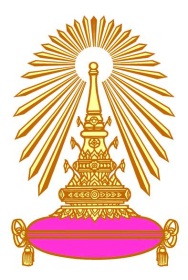 (ร่าง)หลักสูตร.................................สาขาวิชา....................(หลักสูตรนานาชาติ/หลักสูตรภาษาอังกฤษ/หลักสูตรสหสาขาวิชา)(ระบุชื่อหลักสูตร ชื่อสาขาวิชา และประเภทของหลักสูตร กรณีเป็นหลักสูตรนานาชาติ หรือหลักสูตรภาษาอังกฤษ หรือหลักสูตรสหสาขาวิชา)(หลักสูตรใหม่/ปรับปรุง พ.ศ. 25.....)(ระบุว่าเป็นหลักสูตรใหม่ หรือ หลักสูตรปรับปรุง และระบุปี พ.ศ. ที่สภามหาวิทยาลัยอนุมัติหลักสูตร)ภาควิชา..................คณะ/วิทยาลัย/สถาบัน............................จุฬาลงกรณ์มหาวิทยาลัยสารบัญหน้า	หมวดที่ 1	ข้อมูลทั่วไป		รหัสและชื่อหลักสูตร		ชื่อปริญญาและสาขาวิชา		ลักษณะและประเภทของหลักสูตร		จำนวนหน่วยกิตที่เรียนตลอดหลักสูตร		รูปแบบของหลักสูตร		สถานภาพของหลักสูตรและการพิจารณาอนุมัติ/เห็นชอบหลักสูตร		ความพร้อมในการเผยแพร่หลักสูตรที่มีคุณภาพและมาตรฐาน		อาชีพที่สามารถประกอบได้หลังสำเร็จการศึกษา		อาจารย์ผู้รับผิดชอบหลักสูตร		สถานที่จัดการเรียนการสอน		สถานการณ์ภายนอกหรือการพัฒนาที่จำเป็นต้องนำมาพิจารณาในการวางแผนหลักสูตร		ผลกระทบต่อการพัฒนาหลักสูตรและความเกี่ยวข้องกับพันธกิจของสถาบัน		ความสัมพันธ์กับหลักสูตรอื่นที่เปิดสอนในคณะ/ภาควิชาอื่นของสถาบัน		หลักสูตรที่นำมาใช้เป็นแนวทางในการพัฒนาหลักสูตร 	หมวดที่ 2	ข้อมูลเฉพาะของหลักสูตร			ปรัชญา ความสำคัญ วัตถุประสงค์ของหลักสูตร และคุณลักษณะบัณฑิตที่พึงประสงค์ 		แผนพัฒนาปรับปรุง	หมวดที่ 3	ระบบการจัดการศึกษา การดำเนินการ และโครงสร้างของหลักสูตร		ระบบการจัดการศึกษา		การดำเนินการหลักสูตร		หลักสูตรและอาจารย์ผู้สอน		องค์ประกอบเกี่ยวกับประสบการณ์ภาคสนาม (การฝึกงาน หรือสหกิจศึกษา)		ข้อกำหนดเกี่ยวกับการทำโครงงานหรืองานวิจัย	หมวดที่ 4	ผลการเรียนรู้ กลยุทธ์การสอนและการประเมินผล		การพัฒนาคุณลักษณะพิเศษของนิสิต		การพัฒนาผลการเรียนรู้ในแต่ละด้าน		แผนที่แสดงการกระจายความรับผิดชอบมาตรฐานผลการเรียนรู้จากหลักสูตรสู่รายวิชา 		(Curriculum Mapping)หน้า	หมวดที่ 5	หลักเกณฑ์ในการประเมินผลนิสิต	 		กฎ ระเบียบ หรือหลักเกณฑ์ในการให้ระดับคะแนน (เกรด)		กระบวนการทวนสอบมาตรฐานผลสัมฤทธิ์ของนิสิต		เกณฑ์การสำเร็จการศึกษาตามหลักสูตร	หมวดที่ 6	การพัฒนาคณาจารย์	 		การเตรียมการสำหรับอาจารย์ใหม่		การพัฒนาความรู้และทักษะให้แก่คณาจารย์	หมวดที่ 7	การประกันคุณภาพหลักสูตร		การกำกับมาตรฐาน 		บัณฑิต		นิสิต		อาจารย์		หลักสูตร การเรียนการสอน การประเมินผู้เรียน		สิ่งสนับสนุนการเรียนรู้		ตัวบ่งชี้ผลการดำเนินงาน	หมวดที่ 8	การประเมินและการปรับปรุงการดำเนินการของหลักสูตร		การประเมินประสิทธิผลของการสอน		การประเมินหลักสูตรในภาพรวม		การประเมินผลการดำเนินงานตามรายละเอียดหลักสูตร		การทบทวนผลการประเมินและการวางแผนปรับปรุง	 	ภาคผนวก		ภาคผนวก ก	คำอธิบายรายวิชา		ภาคผนวก ข	เปรียบเทียบข้อแตกต่างระหว่างหลักสูตรเดิมและหลักสูตรปรับปรุง		ภาคผนวก ค	รายชื่อคณะกรรมการบริหารหลักสูตรและรายชื่อผู้วิพากษ์หลักสูตร		ภาคผนวก ง 	ผลงานทางวิชาการของอาจารย์ผู้รับผิดชอบหลักสูตร		ภาคผนวก จ 	ผลงานทางวิชาการของอาจารย์ประจำหลักสูตร		ภาคผนวก ฉ	ประกาศจุฬาลงกรณ์มหาวิทยาลัย เรื่องเกณ์คะแนนทดสอบความรู้ความสามารถทาง                                             ภาษาอังกฤษสำหรับผู้เข้าศึกษาในหลักสูตรปริญญาดุษฎีบัณฑิต และหลักสูตรปริญญา                                              มหาบัณฑิต พ.ศ. 2557 และ ประกาศจุฬาลงกรณ์มหาวิทยาลัย เรื่องเกณ์คะแนนทดสอบ                                               ความรู้ความสามารถทางภาษาอังกฤษสำหรับผู้เข้าศึกษาในหลักสูตรปริญญาดุษฎี                                              บัณฑิต และหลักสูตรปริญญามหาบัณฑิต (ฉบับที่ 2) พ.ศ. 2558  (กรณีหลักสูตรระดับ                                             บัณฑิตศึกษา)หลักสูตร ....................................................................................ระบุชื่อหลักสูตร เช่น หลักสูตรวิทยาศาสตรมหาบัณฑิต หลักสูตรอักษรศาสตรบัณฑิตสาขาวิชา ...........................................................ระบุชื่อสาขาวิชา เช่น สาขาวิชาเคมี สาขาวิชาภาษาไทย กรณีเป็นหลักสูตรนานาชาติ หรือหลักสูตรภาษาอังกฤษให้ระบุไว้ในวงเล็บต่อท้ายชื่อสาขาวิชา  (หลักสูตรใหม่ พ.ศ. ........) หรือ (หลักสูตรปรับปรุง พ.ศ. ........)ระบุว่าเป็นหลักสูตรใหม่ หรือ หลักสูตรปรับปรุง พร้อมระบุปี พ.ศ. ที่สภามหาวิทยาลัยอนุมัติหลักสูตรชื่อสถาบันอุดมศึกษา          	จุฬาลงกรณ์มหาวิทยาลัย         	ภาควิชา..............................................  คณะ/วิทยาลัย.......................................ระบุชื่อสถาบันอุดมศึกษา  ภาควิชา  คณะ/วิทยาลัย/สถาบัน/ส่วนงานที่รับผิดชอบหลักสูตรหมวดที่ 1. ข้อมูลทั่วไป1.	รหัสและชื่อหลักสูตร    	รหัสหลักสูตร...........................................................................................................................................	ชื่อหลักสูตร 	(ภาษาไทย)...............................................................................................................................................    	(ภาษาอังกฤษ).......................................................................................................................................... ระบุรหัสหลักสูตรที่ สกอ. กำหนด (14 หลัก) ระบุชื่อเต็มของหลักสูตรพร้อมสาขาวิชาทั้งภาษาไทยและภาษาอังกฤษ เช่น(ภาษาไทย)        หลักสูตรวิทยาศาสตรมหาบัณฑิต สาขาวิชาเคมี(ภาษาอังกฤษ)   Master of Science Program in Chemistry2.	ชื่อปริญญาและสาขาวิชา	2.1	ชื่อปริญญา 		(ภาษาไทย : ชื่อเต็ม) 	……………………………………………………………………………..ระบุชื่อเต็มของปริญญา ไม่ต้องระบุชื่อสาขาวิชา เช่น วิทยาศาสตรมหาบัณฑิต อักษรศาสตรบัณฑิตทั้งนี้ให้ใช้ตามประกาศจุฬาลงกรณ์มหาวิทยาลัย เรื่องการกำหนดปริญญาในสาขาวิชา อักษรย่อสำหรับสาขาวิชา  ครุยวิทยฐานะ  เข็มวิทยฐานะ และครุยประจำตำแหน่ง พ.ศ. 2553  		(ภาษาไทย : อักษรย่อ)	……………………………………………………………………………..ระบุอักษรย่อของปริญญา เช่น วท.ม. ,อ.บ.		(ภาษาอังกฤษ : ชื่อเต็ม) 	……………………………………………………………………………..ระบุชื่อเต็มของปริญญาภาษาอังกฤษ เช่น Master of Science ,Bachelor of Arts		(ภาษาอังกฤษ : อักษรย่อ)	……………………………………………………………………………..ระบุอักษรย่อของปริญญา เช่น M.Sc. ,B.A.*2.2	ชื่อสาขาวิชาที่ระบุใน TRANSCRIPT     		FIELD OF STUDY : ………………………………………………………………………………………..	ระบุชื่อสาขาวิชาเป็นภาษาอังกฤษ สำหรับชื่อแขนงวิชาถ้าต้องการระบุให้ระบุต่อท้ายจากชื่อสาขาวิชาโดยใส่เครื่องหมาย  “  : “ คั่นระหว่างชื่อสาขาวิชาและแขนงวิชา เช่น Materials Science:Polymer and Textiles*3.	ลักษณะและประเภทของหลักสูตร	3.1	ลักษณะของโปรแกรม (เฉพาะหลักสูตรระดับปริญญาตรี) กรณีหลักสูตรระดับปริญญาตรีที่มีลักษณะเป็นแบบเอกเดี่ยว แบบเอกคู่ แบบเอก-โท แบบโปรแกรมเกียรตินิยม ให้ระบุว่าเป็นหลักสูตรแบบใดและระบุชื่อวิชาเอก/วิชาโททั้งภาษาไทยและภาษาอังกฤษ 		แบบเอกเดี่ยว		Major	:	...............................................................................................................................................เช่น การศึกษาปฐมวัย (Early Childhood Education)		แบบเอกคู่		Major	:	...............................................................................................................................................		Major	:	...............................................................................................................................................เช่น 1 การศึกษานอกระบบโรงเรียน(Non-Formal Education)       2 เทคโนโลยีการศึกษา (Educational Technology)		แบบเอก-โท		Major	:	...............................................................................................................................................เช่น ภาษาไทย (Thai)		Minor 	: 	.............................................................................................................................................เช่น ภาษาอังกฤษ(English)		แบบโปรแกรมเกียรตินิยม : Honors Program	3.2	ประเภทของหลักสูตร	เชิงการจัดการ		     หลักสูตรปกติ		หลักสูตรนานาชาติ		หลักสูตรภาษาอังกฤษ		เชิงการจัดเก็บเงิน			หลักสูตรปกติ		หลักสูตรพิเศษระบุประเภทของหลักสูตรทั้งเชิงการจัดการและเชิงการจัดเก็บเงิน4.	จำนวนหน่วยกิตที่เรียนตลอดหลักสูตร....................................หน่วยกิตหลักสูตรปริญญาตรี 4 ปีไม่น้อยกว่า 120 หน่วยกิต 5 ปีไม่น้อยกว่า 150 หน่วยกิต  6 ปีไม่น้อยกว่า 180 หน่วยกิตหลักสูตรประกาศนียบัตรบัณฑิตและประกาศนียบัตรบัณฑิตชั้นสูงไม่น้อยกว่า 24 หน่วยกิตหลักสูตรปริญญาโทไม่น้อยกว่า 36 หน่วยกิตหลักสูตรปริญญาเอก สำหรับผู้ที่เข้าศึกษาด้วยวุฒิปริญญาโท ไม่น้อยกว่า 48 หน่วยกิต และสำหรับผู้ที่เข้าศึกษาด้วยวุฒิปริญญาตรี ไม่น้อยกว่า 72 หน่วยกิต5.	รูปแบบของหลักสูตร	5.1	รูปแบบ 		ปริญญาตรี		ประกาศนียบัตรบัณฑิต		ปริญญาโท					ประกาศนียบัตรบัณฑิตชั้นสูง		ปริญญาเอก 	5.2	ประเภทของหลักสูตร (เฉพาะหลักสูตรระดับปริญญาตรี)		หลักสูตรปริญญาตรีทางวิชาการ 				หลักสูตรทางวิชาการ 				หลักสูตรแบบก้าวหน้าทางวิชาการ  		หลักสูตรปริญญาตรีทางวิชาชีพหรือปฏิบัติการ				หลักสูตรทางวิชาชีพหรือปฏิบัติการ				หลักสูตรแบบก้าวหน้าทางวิชาชีพหรือปฏิบัติการ  	5.3	ภาษาที่ใช้ 		ภาษาไทย		ภาษาอังกฤษ		ภาษา..................  		ภาษาไทยและภาษา..................	5.4	การรับเข้าศึกษา		นิสิตไทย		นิสิตต่างชาติ		รับทั้งสองกลุ่ม	5.5	ความร่วมมือกับสถาบันอื่น 			เป็นหลักสูตรของสถาบันโดยเฉพาะ             		เป็นหลักสูตรที่จัดทำความร่วมมือกับสถาบันอื่น			สถาบันการศึกษาในประเทศ ได้แก่.........................................................................................................…..................................................................................................................................................................................			ร่วมมือในลักษณะ………………………………..…………………………………………………….…..................................................................................................................................................................................			สถาบันการศึกษาต่างประเทศ ได้แก่........................................................................................................…..................................................................................................................................................................................			ร่วมมือในลักษณะ………………………………………..…………………………………………….…..................................................................................................................................................................................- กรณีหลักสูตรมีความร่วมมือกับสถาบันการศึกษาอื่นในประเทศ ให้ระบุชื่อสถาบันการศึกษาที่มีความร่วมมือ และระบุด้วยว่าสถาบันการศึกษานั้นให้ความร่วมมือในลักษณะใด- กรณีหลักสูตรมีความร่วมมือกับสถาบันการศึกษาต่างประเทศ ให้ระบุชื่อสถาบันการศึกษาและประเทศที่มีความร่วมมือและระบุว่าเป็นความร่วมมือในลักษณะใด	5.6	การให้ปริญญาแก่ผู้สำเร็จการศึกษา			ปริญญาเดียว             		ปริญญาร่วม	ร่วมกับมหาวิทยาลัย...........................................................................................................			2 ปริญญา 	ร่วมกับมหาวิทยาลัย...........................................................................................................-ปริญญาเดียว คือ ปริญญาของจุฬาลงกรณ์มหาวิทยาลัย ลงนามโดยผู้บริหารของจุฬาลงกรณ์มหาวิทยาลัยเท่านั้น-ปริญญาร่วม คือ ปริญญาของจุฬาลงกรณ์มหาวิทยาลัย ลงนามโดยผู้บริหารของจุฬาลงกรณ์มหาวิทยาลัยและ                                 มหาวิทยาลัยอื่นที่ร่วมรับผิดชอบหลักสูตร-2 ปริญญา คือ ใน 1 หลักสูตรบัณฑิตได้รับปริญญาของจุฬาลงกรณ์มหาวิทยาลัยและอีก 1 ปริญญาของมหาวิทยาลัยอื่น6. 	สถานภาพของหลักสูตรและการพิจารณาอนุมัติ/เห็นชอบหลักสูตร	6.1	สถานภาพหลักสูตร			หลักสูตรใหม่ พ.ศ. .........				กำหนดเปิดสอน	ระบบทวิภาค  	    ภาคการศึกษาต้น	      ภาคการศึกษาปลาย  ปีการศึกษา.........				ระบบตรีภาค	     ภาคการศึกษาที่ 1	      ภาคการศึกษาที่ 2 					     ภาคการศึกษาที่ 3	  ปีการศึกษา.........                     หลักสูตรปรับปรุง พ.ศ. .........			กำหนดเปิดสอน	ระบบทวิภาค		ภาคการศึกษาต้น		ภาคการศึกษาปลาย ปีการศึกษา.........				ระบบตรีภาค		ภาคการศึกษาที่ 1		ภาคการศึกษาที่ 2 						ภาคการศึกษาที่ 3	ปีการศึกษา.........                    		ปรับปรุงจากหลักสูตร ชื่อ..................................... สาขาวิชา.......................(ระบุชื่อหลักสูตรเดิม)                    		ปรับปรุงครั้งสุดท้าย เมื่อปีการศึกษา...............การพิจารณาอนุมัติ/เห็นชอบหลักสูตร6.2.1 ได้พิจารณากลั่นกรองโดยคณะกรรมการวิชาการของมหาวิทยาลัยในการประชุมครั้งที่....../......... วันที่........เดือน....................พ.ศ. ........6.2.2	ได้พิจารณากลั่นกรองโดยคณะกรรมการนโยบายวิชาการ		ในการประชุมครั้งที่....../......... วันที่........เดือน.....................พ.ศ. ........		6.2.3	ได้รับอนุมัติ/เห็นชอบจากสภามหาวิทยาลัย 				ในการประชุมครั้งที่............. วันที่..........เดือน......................พ.ศ. ........		6.2.4	ได้รับการรับรองหลักสูตรโดยองค์กรวิชาชีพ........................ เมื่อวันที่........เดือน.................พ.ศ. ......กรณีหลักสูตรทางวิชาชีพหรือปฏิบัติการให้ระบุชื่อองค์กรวิชาชีพที่ให้การรับรอง พร้อมวัน เดือน ปีที่ได้รับการรับรอง7. 	ความพร้อมในการเผยแพร่หลักสูตรที่มีคุณภาพและมาตรฐาน	ปี พ.ศ. ......................................................ระบุปี พ.ศ.ที่คาดว่าหลักสูตรจะได้รับการเผยแพร่ว่าเป็นหลักสูตรที่มีคุณภาพและมาตรฐานตามกรอบมาตรฐานคุณวุฒิ ระดับอุดมศึกษาแห่งชาติ (หมายถึง ปี พ.ศ. ที่หลักสูตรเปิดสอนไปแล้วอย่างน้อยครึ่งระยะเวลาของหลักสูตร)8. 	อาชีพที่สามารถประกอบได้หลังสำเร็จการศึกษา	 ………………………………………………………………………………………………………………	 ………………………………………………………………………………………………………………	 ………………………………………………………………………………………………………………ระบุอาชีพที่สามารถประกอบได้หลังสำเร็จการศึกษา9.	อาจารย์ผู้รับผิดชอบหลักสูตร		ระบุตำแหน่งทางวิชาการ ชื่อ-นามสกุล เลขประจำตัวประชาชนคุณวุฒิ (ทุกระดับการศึกษาจากสูงสุดถึงปริญญาตรี) สาขาวิชา  ชื่อสถาบันการศึกษา ปีที่สำเร็จการศึกษา และจำนวนผลงานทางวิชาการของอาจารย์ผู้รับผิดชอบหลักสูตร 		จำนวน คุณวุฒิ และคุณสมบัติของอาจารย์ผู้รับผิดชอบหลักสูตร             อาจารย์ผู้รับผิดชอบหลักสูตร หมายถึง อาจารย์ประจำหลักสูตรที่มีภาระหน้าที่ในการบริหารและพัฒนาหลักสูตรและการเรียนการสอน ตั้งแต่การวางแผน การควบคุมคุณภาพ การติดตามประเมินผลและการพัฒนาหลักสูตร อาจารย์ผู้รับผิดชอบหลักสูตรต้องอยู่ประจำหลักสูตรนั้นตลอดระยะเวลาที่จัดการศึกษา โดยจะเป็นอาจารย์ผู้รับผิดชอบหลักสูตรเกินกว่า 1 หลักสูตรในเวลาเดียวกันไม่ได้ ยกเว้น พหุวิทยาการหรือสหวิทยาการให้เป็นอาจารย์ผู้รับผิดชอบหลักสูตรได้อีกหนึ่งหลักสูตร และอาจารย์ผู้รับผิดชอบหลักสูตรสามารถซ้ำได้ไม่เกิน 2 คน   		หลักสูตรระดับปริญญาตรี			จำนวน 	: 	อย่างน้อย 5 คน (กรณีหลักสูตรที่มีวิชาเอกมากกว่า 1 วิชาเอก ให้จัดอาจารย์ผู้รับผิดชอบหลักสูตร                    				วิชาเอกละไม่น้อยกว่า 3 คน			คุณวุฒิ	:	ปริญญาโทหรือเทียบเท่า  หรือมีตำแหน่งผู้ช่วยศาสตราจารย์			ผลงาน	:	อย่างน้อย 1 รายการ (ผลงานปัจจุบันและย้อนหลังได้ไม่เกิน 5 ปี) 					เป็นผลงานทางวิชาการที่ได้รับการเผยแพร่ตามหลักเกณฑ์ที่กำหนดในการพิจารณาแต่งตั้ง                                   		ให้บุคคลดำรงตำแหน่งทางวิชาการ (ต้องเป็นผลงานทางวิชาการที่ไม่ใช่ส่วนหนึ่งของการ					ศึกษาเพื่อรับปริญญา)		หลักสูตรระดับประกาศนียบัตรบัณฑิต			จำนวน 	: 	อย่างน้อย 5 คน			คุณวุฒิ	:	ปริญญาเอกหรือเทียบเท่า  					หรือขั้นต่ำปริญญาโทหรือเทียบเท่าที่มีตำแหน่งรองศาสตราจารย์			ผลงาน	:	อย่างน้อย 3 รายการ โดยอย่างน้อย 1 รายการต้องเป็นผลงานวิจัย 					(ผลงานปัจจุบันและย้อนหลังได้ไม่เกิน 5 ปี)					เป็นผลงานทางวิชาการที่ได้รับการเผยแพร่ตามหลักเกณฑ์ที่กำหนดในการพิจารณาแต่งตั้ง                                   		ให้บุคคลดำรงตำแหน่งทางวิชาการ (ต้องเป็นผลงานทางวิชาการที่ไม่ใช่ส่วนหนึ่งของการ					ศึกษาเพื่อรับปริญญา)	               หลักสูตรระดับปริญญาโท			จำนวน 	: 	อย่างน้อย 3 คน			คุณวุฒิ	:	ปริญญาเอกหรือเทียบเท่า  					หรือขั้นต่ำปริญญาโทหรือเทียบเท่าที่มีตำแหน่งรองศาสตราจารย์			ผลงาน	:	อย่างน้อย 3 รายการ โดยอย่างน้อย 1 รายการต้องเป็นผลงานวิจัย 					(ผลงานปัจจุบันและย้อนหลังได้ไม่เกิน 5 ปี)					เป็นผลงานทางวิชาการที่ได้รับการเผยแพร่ตามหลักเกณฑ์ที่กำหนดในการพิจารณาแต่งตั้ง                                   		ให้บุคคลดำรงตำแหน่งทางวิชาการ (ต้องเป็นผลงานทางวิชาการที่ไม่ใช่ส่วนหนึ่งของการ					ศึกษาเพื่อรับปริญญา)		หลักสูตรระดับประกาศนียบัตรบัณฑิตชั้นสูง			จำนวน 	: 	อย่างน้อย 5 คน			คุณวุฒิ	:	ปริญญาเอกหรือเทียบเท่า  					หรือขั้นต่ำปริญญาโทหรือเทียบเท่าที่มีตำแหน่งศาสตราจารย์			ผลงาน	:	อย่างน้อย 3 รายการ โดยอย่างน้อย 1 รายการต้องเป็นผลงานวิจัย 					(ผลงานปัจจุบันและย้อนหลังได้ไม่เกิน 5 ปี)					เป็นผลงานทางวิชาการที่ได้รับการเผยแพร่ตามหลักเกณฑ์ที่กำหนดในการพิจารณาแต่งตั้ง                                   		ให้บุคคลดำรงตำแหน่งทางวิชาการ (ต้องเป็นผลงานทางวิชาการที่ไม่ใช่ส่วนหนึ่งของการ					ศึกษาเพื่อรับปริญญา)		หลักสูตรระดับปริญญาเอก			จำนวน 	: 	อย่างน้อย 3 คน			คุณวุฒิ	:	ปริญญาเอกหรือเทียบเท่า  					หรือขั้นต่ำปริญญาโทหรือเทียบเท่าที่มีตำแหน่งศาสตราจารย์			ผลงาน	:	อย่างน้อย 3 รายการ โดยอย่างน้อย 1 รายการต้องเป็นผลงานวิจัย 					(ผลงานปัจจุบันและย้อนหลังได้ไม่เกิน 5 ปี)					เป็นผลงานทางวิชาการที่ได้รับการเผยแพร่ตามหลักเกณฑ์ที่กำหนดในการพิจารณาแต่งตั้ง                                   		ให้บุคคลดำรงตำแหน่งทางวิชาการ (ต้องเป็นผลงานทางวิชาการที่ไม่ใช่ส่วนหนึ่งของการ					ศึกษาเพื่อรับปริญญา)10.	สถานที่จัดการเรียนการสอน		ภายในมหาวิทยาลัย	คณะ...............................................................................		ภายนอกมหาวิทยาลัย	หน่วยงาน......................................................................		ระบุสถานที่จัดการเรียนการสอนให้ชัดเจน หากมีมากกว่า 1 แห่ง ระบุข้อมูลให้ครบถ้วน11. 	สถานการณ์ภายนอกหรือการพัฒนาที่จำเป็นต้องนำมาพิจารณาในการวางแผนหลักสูตร		ระบุสถานการณ์ภายนอกหรือการพัฒนาที่จำเป็นต้องนำมาพิจารณาในการวางแผนหลักสูตร ได้แก่ สถานการณ์หรือการพัฒนาทางเศรษฐกิจ สถานการณ์หรือการพัฒนาทางสังคมและวัฒนธรรม	11.1	สถานการณ์หรือการพัฒนาทางเศรษฐกิจ…………………………………………………………….......………………………………………………………………………………………………………………………..	11.2	สถานการณ์หรือการพัฒนาทางสังคมและวัฒนธรรม…………………………………………………….………………………………………………………………………………………………………………………..12.	ผลกระทบจาก ข้อ 11.1 และ 11.2 ต่อการพัฒนาหลักสูตรและความเกี่ยวข้องกับพันธกิจของสถาบัน		ระบุผลกระทบจาก ข้อ 11.1 และ 11.2 ต่อการพัฒนาหลักสูตรและความเกี่ยวข้องกับพันธกิจของสถาบัน	12.1	การพัฒนาหลักสูตร………………………………………………………………………………………………………………………………………………………………………………………………………………..	12.2	ความเกี่ยวข้องกับพันธกิจของสถาบัน……………………………………………………………………………………………………………………………………………………………………………………………..13.	ความสัมพันธ์ (ถ้ามี) กับหลักสูตรอื่นที่เปิดสอนในคณะ/ภาควิชาอื่นของสถาบัน		อธิบายการบริหารจัดการ แผนความร่วมมือหรือประสานงานร่วมกับภาควิชาอื่นๆ ที่เกี่ยวข้อง เช่นหลักสูตรนี้มีรายวิชาที่กำหนดให้นิสิตในหลักสูตรอื่นเรียนหรือไม่ ถ้ามีจะดำเนินการอย่างไรเพื่อให้มั่นใจว่ารายวิชาดังกล่าวสนองตอบต่อความต้องการของนิสิตในหลักสูตรอื่น 	13.1	รายวิชาของหลักสูตรอื่นที่นำมาบรรจุในหลักสูตรนี้..................................................................................			……………………………………………………………………………………………………...……	13.2	รายวิชาของหลักสูตรนี้ที่หลักสูตรอื่นนำไปใช้..........................................................................................			……………………………………………………………………………………………………...……*14.	หลักสูตรที่นำมาใช้เป็นแนวทางในการพัฒนาหลักสูตร (ระบุเฉพาะกรณีการเสนอเปิดหลักสูตรใหม่)	14.1	หลักสูตรใหม่ที่เสนอมีลักษณะคล้ายคลึงกับหลักสูตรอื่นที่เปิดสอนอยู่แล้วในจุฬาลงกรณ์มหาวิทยาลัย			ได้แก่………………………………………………………………...……………………………...……			โดยมีความคล้ายคลึงในส่วนใด (วิชาบังคับ วิชาเลือก หรืออื่นๆ)..............................................................			……………………………………………………………………………………………………...……			แต่หลักสูตรที่เสนอแตกต่างไปจากหลักสูตรดังกล่าวในประเด็นที่สำคัญ คือ...........................................			……………………………………………………………………………………………………...……ระบุว่าหลักสูตรใหม่ที่เสนอขออนุมัติมีลักษณะคล้ายคลึงกับหลักสูตรอื่นที่เปิดสอนอยู่แล้วในจุฬาลงกรณ์มหาวิทยาลัย โดยระบุด้วยว่ามีความคล้ายคลึงในส่วนใด (วิชาบังคับ วิชาเลือก หรืออื่นๆ) และระบุประเด็นที่แตกต่างจากหลักสูตรดังกล่าวหลักสูตรลักษณะนี้มีเปิดสอนอยู่แล้วที่มหาวิทยาลัยอื่นในประเทศ			ได้แก่………………………………………………………………...……………………………...……			หลักสูตรที่เสนอเปิดใหม่นี้มีจุดเด่น ข้อแตกต่างกับหลักสูตรดังกล่าวในประเด็นที่สำคัญ คือ...................			……………………………………………………………………………………………………...……ระบุชื่อหลักสูตรของมหาวิทยาลัยอื่นที่เปิดสอนอยู่แล้ว ซึ่งมีลักษณะคล้ายคลึงกับหลักสูตรใหม่ที่เสนอขออนุมัติ โดยระบุว่าหลักสูตรที่เสนอเปิดใหม่นี้มีจุดเด่น ข้อแตกต่างกับหลักสูตรดังกล่าวในประเด็นที่สำคัญประเด็นใด	14.3	หลักสูตรของมหาวิทยาลัยในต่างประเทศที่ใช้ประกอบการพัฒนาหลักสูตรนี้ ได้แก่...............................			……………………………………………………………………………………………………...……ระบุชื่อหลักสูตรและมหาวิทยาลัยในต่างประเทศ และระบุด้วยว่าได้นำส่วนใดหรือแนวทางใดของหลักสูตรในต่างประเทศมาใช้ในการพัฒนาหลักสูตรที่ขอเปิดใหม่ และเพราะเหตุใดหมวดที่ 2. ข้อมูลเฉพาะของหลักสูตรปรัชญา ความสำคัญ วัตถุประสงค์ของหลักสูตร และคุณลักษณะบัณฑิตที่พึงประสงค์ระบุปรัชญา ความสำคัญ วัตถุประสงค์ของหลักสูตรและคุณลักษณะบัณฑิตที่พึงประสงค์ โดยต้องสอดคล้องกับปรัชญาของการอุดมศึกษา ปรัชญาของสถาบันและมาตรฐานวิชาการ/วิชาชีพหรือการผลิตบัณฑิตให้มีคุณลักษณะ และความรู้ความสามารถอย่างไร (กรณีหลักสูตรปรับปรุงให้ระบุวัตถุประสงค์ของหลักสูตรเดิมด้วย)		1.1	ปรัชญาของหลักสูตร		……………………………………………………………………………………………………………….		1.2	ความสำคัญของหลักสูตร ระบุความสำคัญของหลักสูตร เหตุผลในการเปิดหลักสูตรใหม่/หลักสูตรปรับปรุง ตลอดจนการปรับเปลี่ยนชื่อสาขาวิชา (ถ้ามี) การปรับเปลี่ยนชื่อ/การเพิ่ม-ลดแขนงวิชา (ถ้ามี)		……………………………………………………………………………………………………………….		1.3	วัตถุประสงค์ของหลักสูตร (กรณีหลักสูตรปรับปรุงให้ระบุวัตถุประสงค์ของหลักสูตรเดิมด้วย)			……………………………………………………………………………………………………………….		*1.4	คุณลักษณะบัณฑิตที่พึงประสงค์	คุณลักษณะบัณฑิตที่พึงประสงค์ของจุฬาลงกรณ์มหาวิทยาลัย คือ บัณฑิตจุฬาฯ เป็นผู้ที่มีคุณค่าของสังคมโลก ซึ่งประกอบด้วย 9 องค์ประกอบ  14 ประเด็น ดังนี้ 1. มีความรู้ (รู้รอบ รู้ลึก)  2. มีคุณธรรม (มีคุณธรรมและจริยธรรม  มีจรรยาบรรณ)  3. คิดเป็น (สามารถคิดอย่างมีวิจารณญาณ สามารถคิดริเริ่มสร้างสรรค์  มีทักษะในการคิดแก้ปัญหา)  4. ทำเป็น (มีทักษะทางวิชาชีพ มีทักษะทางการสื่อสาร มีทักษะทางเทคโนโลยีสารสนเทศ มีทักษะทางคณิตศาสตร์และสถิติ มีทักษะการบริหารจัดการ)  5. ใฝ่รู้และรู้จักวิธีการเรียนรู้ (ใฝ่รู้ รู้จักวิธีการเรียนรู้)  6. มีภาวะผู้นำ  7. มีสุขภาวะ  8. มีจิตอาสาและสำนึกสาธารณะ  9. ดำรงความเป็นไทยในกระแสโลกาภิวัตน์	    	สำหรับคุณลักษณะบัณฑิตที่พึงประสงค์ของหลักสูตรมีลักษณะเด่น คือ ..........................................  ระบุคุณลักษณะบัณฑิตที่พึงประสงค์ของจุฬาลงกรณ์มหาวิทยาลัย และเขียนบรรยายสรุปในส่วนของคุณลักษณะบัณฑิตที่พึงประสงค์ของหลักสูตรแผนพัฒนาปรับปรุงระบุแผนพัฒนาหรือแผนการเปลี่ยนแปลงหลักๆ ที่เสนอในหลักสูตร พร้อมระบุเวลาคาดว่าจะดำเนินการแล้วเสร็จ (เช่น ภายใน 5 ปี) โดยให้ระบุกลยุทธ์สำคัญที่ต้องดำเนินการเพื่อความสำเร็จของแผนนั้นๆ รวมทั้งตัวบ่งชี้ความสำเร็จ โดยตัวบ่งชี้ควรจะเป็นส่วนหนึ่งของการประเมินในหมวด 7 ด้วยหมวดที่ 3. ระบบการจัดการศึกษา การดำเนินการ และโครงสร้างของหลักสูตรระบบการจัดการศึกษา	1.1	ระบบ			ระบบทวิภาค	ภาคการศึกษาละไม่น้อยกว่า	15	สัปดาห์			ระบบทวิภาค (นานาชาติ)	ภาคการศึกษาละไม่น้อยกว่า	15	สัปดาห์			ระบบตรีภาค		ภาคการศึกษาละไม่น้อยกว่า	15	สัปดาห์	1.2	การจัดการศึกษาภาคฤดูร้อน				มีภาคฤดูร้อน       		ไม่มีภาคฤดูร้อน	1.3	การเทียบเคียงหน่วยกิตในระบบทวิภาค	          -ไม่มี-	*1.4	การลงทะเบียนเรียน       	ระดับปริญญาตรี ภาคการศึกษาปกติ ไม่เกิน 22 หน่วยกิต  ภาคฤดูร้อน ไม่เกิน 7 หน่วยกิต       	ระดับบัณฑิตศึกษา ภาคการศึกษาปกติ ไม่เกิน 15 หน่วยกิต  ภาคฤดูร้อน ไม่เกิน 6 หน่วยกิตการดำเนินการหลักสูตร		2.1	วัน-เวลาในการดำเนินการเรียนการสอน			ระบบทวิภาค	ภาคการศึกษาต้น	:	สิงหาคม - ธันวาคม				ภาคการศึกษาปลาย	:	มกราคม - พฤษภาคม				ภาคฤดูร้อน		:	มิถุนายน - กรกฎาคม			ระบบทวิภาค (นานาชาติ)	ภาคการศึกษาต้น	:	สิงหาคม - ธันวาคม				ภาคการศึกษาปลาย	:	มกราคม - พฤษภาคม				ภาคฤดูร้อน		:	มิถุนายน - กรกฎาคม			ระบบตรีภาค	ภาคการศึกษาที่ 1	:	สิงหาคม - พฤศจิกายน					ภาคการศึกษาที่ 2	:	ธันวาคม - มีนาคม					ภาคการศึกษาที่ 3	:	เมษายน - กรกฎาคม		2.2	คุณสมบัติของผู้เข้าศึกษา-ระบุคุณสมบัติผู้เข้าศึกษาในหลักสูตรที่สอดคล้องกับระดับการศึกษาตามเกณฑ์มาตรฐานหลักสูตรระดับอุดมศึกษา เช่น คุณวุฒิ แต้มเฉลี่ย ประสบการณ์ ในกรณีที่มีเกณฑ์คุณสมบัติเพิ่มเติมต้องระบุให้ครบและชัดเจน-สำหรับผู้เข้าศึกษาหลักสูตรปริญญาโทแผน ข ต้องมีประสบการณ์การทำงานในสาขาวิชาที่เกี่ยวข้องไม่น้อยกว่า 1 ปี………………………………………………………………………………………………………………………………………………………………………………………...…………………………………………………..	*การคัดเลือกผู้เข้าศึกษา		       หลักสูตรระดับปริญญาตรี เป็นไปตามประกาศว่าด้วยการรับนักเรียนเข้าศึกษาในจุฬาลงกรณ์มหาวิทยาลัยและประกาศของสมาคมอธิการบดีแห่งประเทศไทย (สอท.)	                  หลักสูตรระดับบัณฑิตศึกษา เป็นไปตามคู่มือการสมัครเข้าศึกษาซึ่งบัณฑิตวิทยาลัยจะประกาศให้ทราบในปีการศึกษานั้น หรือคณะกรรมการบริหารหลักสูตรฯ พิจารณาแล้วเห็นสมควรรับเข้าศึกษาได้ปัญหาของนิสิตแรกเข้า...............................................................................................................................................................................................................................................................................................................................................................ระบุลักษณะเฉพาะของนิสิตที่จะสมัครเข้าเรียนในหลักสูตร ที่ต้องนำมาประกอบการพิจารณา เพื่อการกำหนดหลักสูตร (เช่น นิสิตที่มีข้อจำกัดทางทักษะ IT หรือ ภาษา คณิตศาสตร์ หรือการปรับตัวในการเรียน)	2.4	กลยุทธ์ในการดำเนินการเพื่อแก้ไขปัญหา/ข้อจำกัดของนิสิตในข้อ 2.3...............................................................................................................................................................................................................................................................................................................................................................	2.5 แผนการรับนิสิตและผู้สำเร็จการศึกษาในระยะ 5 ปีระบุจำนวนผู้ที่คาดว่าจะรับเข้าศึกษาในหลักสูตรและจำนวนที่คาดว่าจะมีผู้สำเร็จการศึกษาในแต่ละปีการศึกษาในระยะเวลา 5 ปี โดยเริ่มตั้งแต่ปีการศึกษาที่เปิดสอนหลักสูตรใหม่ หรือหลักสูตรปรับปรุงนี้ สำหรับหลักสูตรแผน ข ให้กำหนดจำนวนนิสิตแผน ก และแผน ข ในสัดส่วนที่เหมาะสมและระบุจำนวนนิสิตของแต่ละแผนให้ชัดเจน	       *หลักสูตรระดับบัณฑิตศึกษาระบุเป็น นิสิตใหม่ และนิสิตเก่างบประมาณตามแผนแสดงงบประมาณ โดยจำแนกรายละเอียดตามหัวข้อการเสนอตั้งงบประมาณ รวมทั้งประมาณการค่าใช้จ่ายต่อหัวในการผลิตบัณฑิตตามหลักสูตรนั้น		2.6.1  งบประมาณรายรับ (หน่วย : บาท)		2.6.2  งบประมาณรายจ่าย (หน่วย : บาท)		* หมายเหตุ  จำนวนนิสิตรวมหลักสูตรเก่าและหลักสูตรปรับปรุง  ระบบการศึกษาระบุว่าจัดการศึกษาแบบใด			แบบชั้นเรียน        แบบทางไกลผ่านสื่อสิ่งพิมพ์เป็นหลัก        แบบทางไกลผ่านสื่อแพร่ภาพและเสียงเป็นสื่อหลัก        แบบทางไกลทางอิเล็กทรอนิกส์เป็นสื่อหลัก (E-learning)        แบบทางไกลทางอินเตอร์เนต        อื่นๆ (ระบุ) ……………………………………………………	2.8	การเทียบโอนหน่วยกิต รายวิชา และการลงทะเบียนเรียนข้ามมหาวิทยาลัย (ถ้ามี)  ...............................................................................................................................................................................................................................................................................................................................................................3. 	หลักสูตรและอาจารย์ผู้สอน	3.1	หลักสูตร  		3.1.1	จำนวนหน่วยกิตรวมตลอดหลักสูตร.....................................หน่วยกิต  			ระยะเวลาการศึกษา.............ปีโครงสร้างหลักสูตรแสดงโครงสร้างหรือองค์ประกอบของหลักสูตร โดยแบ่งเป็นหมวดวิชาให้สอดคล้องกับที่กำหนดไว้ในเกณฑ์มาตรฐานหลักสูตรของกระทรวงศึกษาธิการ       เกณฑ์มาตรฐานหลักสูตรระดับปริญญาตรี พ.ศ.2558 (ประกาศกระทรวงศึกษาธิการ)รายวิชา			................................................................................................................................................................................................................................................................................................................................................................................................................................................................................................................................................................................................................................................................................................................................แผนการศึกษา			......................................................................................................................................................................................................................................................................................................................................................................................................................................................................................................................................................................................................................................................................................................................................................................................................................................................................................................................		3.1.5	คำอธิบายรายวิชา (ภาคผนวก ก)		*3.1.6	เปรียบเทียบข้อแตกต่างระหว่างหลักสูตรเดิมและหลักสูตรปรับปรุง  (ภาคผนวก ข)3.2		ชื่อ สกุล เลขประจำตัวบัตรประชาชน ตำแหน่งและคุณวุฒิของอาจารย์		3.2.1	อาจารย์ประจำหลักสูตร 	3.2.2	อาจารย์พิเศษ4.	องค์ประกอบเกี่ยวกับประสบการณ์ภาคสนาม (การฝึกงาน หรือสหกิจศึกษา) (ถ้ามี)	4.1	มาตรฐานผลการเรียนรู้ของประสบการณ์ภาคสนาม			...............................................................................................................................................................................................................................................................................................................................................................ช่วงเวลา			...............................................................................................................................................................................................................................................................................................................................................................การจัดเวลาและตารางสอน		...............................................................................................................................................................................................................................................................................................................................................................5.	ข้อกำหนดเกี่ยวกับการทำโครงงานหรืองานวิจัย (ถ้ามี)คำอธิบายโดยย่อ			...............................................................................................................................................................................................................................................................................................................................................................มาตรฐานผลการเรียนรู้		...............................................................................................................................................................................................................................................................................................................................................................ช่วงเวลา		...............................................................................................................................................................................................................................................................................................................................................................	5.4	จำนวนหน่วยกิต 		...............................................................................................................................................................................................................................................................................................................................................................	5.5	การเตรียมการ		...............................................................................................................................................................................................................................................................................................................................................................กระบวนการประเมินผล		...............................................................................................................................................................................................................................................................................................................................................................หมวดที่ 4. ผลการเรียนรู้ กลยุทธ์การสอนและการประเมินผล1.	การพัฒนาคุณลักษณะพิเศษของนิสิต2.	การพัฒนาผลการเรียนรู้ในแต่ละด้านหากหลักสูตรกำหนดผลการเรียนรู้แตกต่างหรือเพิ่มเติมจากนี้ให้เสนอเอกสารเปรียบเทียบของหลักสูตรกับของมหาวิทยาลัยแนบมาต่างหากด้วย	3.	แผนที่แสดงการกระจายความรับผิดชอบมาตรฐานผลการเรียนรู้จากหลักสูตรสู่รายวิชา(Curriculum Mapping)ให้สั่งพิมพ์จากแบบฟอร์ม Program Curriculum Mapping ในระบบ CU-CAS 	  ความรับผิดชอบหลักของรายวิชา           ความรับผิดชอบรองของรายวิชาหมวดที่ 5. หลักเกณฑ์ในการประเมินผลนิสิต1.	กฎระเบียบหรือหลักเกณฑ์ในการให้ระดับคะแนน (เกรด)ระบุรายละเอียดเกี่ยวกับการให้ระดับคะแนน (เกรด) ตามข้อบังคับ/ระเบียบของจุฬาลงกรณ์มหาวิทยาลัย	                  ระดับปริญญาตรี การประเมินผลรายวิชาใช้สัญลักษณ์ A B+ B C+ C D+ D และ F หรือใช้สัญลักษณ์ S หรือ U                    ระดับบัณฑิตศึกษา การประเมินผลรายวิชาใช้สัญลักษณ์ A B+ B C+ C D+ D และ F หรือใช้สัญลักษณ์                          S หรือ U ส่วนวิทยานิพนธ์ใช้ ดีมาก ดี ผ่าน และตก2.	กระบวนการทวนสอบมาตรฐานผลสัมฤทธิ์ของนิสิต          	……………………………………………………………………………………………………………          	……………………………………………………………………………………………………………          	……………………………………………………………………………………………………………3.	เกณฑ์การสำเร็จการศึกษาตามหลักสูตร	3.1	หลักสูตรระดับปริญญาตรี			เรียนครบตามจำนวนหน่วยกิตที่กำหนดในหลักสูตร โดยต้องได้แต้มเฉลี่ยสะสมไม่ต่ำกว่า 2.00			(จากระบบ  4  ระดับคะแนน)        เกณฑ์อื่นๆ ..............................................................................................................................................	3.2	หลักสูตรระดับปริญญาโท			แผน ก แบบ ก1				เสนอวิทยานิพนธ์ และสอบผ่านการสอบปากเปล่าขั้นสุดท้าย (การสอบต้องเป็นระบบเปิดให้                                ผู้สนใจเข้ารับฟังได้) 				การเผยแพร่วิทยานิพนธ์  					ผลงานวิทยานิพนธ์หรือส่วนหนึ่งของวิทยานิพนธ์ต้องได้รับการตีพิมพ์ หรืออย่างน้อยได้รับการยอมรับให้ตีพิมพ์ในวารสารระดับชาติหรือระดับนานาชาติที่มีคุณภาพตามประกาศคณะกรรมการการอุดมศึกษา เรื่อง หลักเกณฑ์การพิจารณาวารสารทางวิชาการสำหรับการเผยแพร่ผลงานทางวิชาการ				เกณฑ์อื่นๆ ......................................................................................................................................			แผน ก แบบ ก2				เรียนครบตามจำนวนหน่วยกิตที่กำหนดในหลักสูตร โดยต้องได้แต้มเฉลี่ยสะสมไม่ต่ำกว่า 3.00 				(จากระบบ 4 ระดับคะแนน) 				เสนอวิทยานิพนธ์ และสอบผ่านการสอบปากเปล่าขั้นสุดท้าย (การสอบต้องเป็นระบบเปิดให้                                ผู้สนใจเข้ารับฟังได้) 				การเผยแพร่วิทยานิพนธ์   					ผลงานวิทยานิพนธ์หรือส่วนหนึ่งของวิทยานิพนธ์ต้องได้รับการตีพิมพ์ หรืออย่างน้อยได้รับการยอมรับให้ตีพิมพ์ในวารสารระดับชาติหรือนานาชาติที่มีคุณภาพตามประกาศคณะกรรมการการอุดมศึกษา เรื่อง หลักเกณฑ์การพิจารณาวารสารทางวิชาการสำหรับการเผยแพร่ผลงานทางวิชาการ หรือนำเสนอต่อที่ประชุมวิชาการโดยบทความที่นำเสนอฉบับสมบูรณ์ (Full Paper)  ได้รับการตีพิมพ์ในรายงานสืบเนื่องจากการประชุมวิชาการ (Proceedings) ดังกล่าว				เกณฑ์อื่นๆ ......................................................................................................................................			แผน ข				เรียนครบตามจำนวนหน่วยกิตที่กำหนดในหลักสูตร โดยต้องได้แต้มเฉลี่ยสะสมไม่ต่ำกว่า 3.00 				(จากระบบ 4 ระดับคะแนน)				สอบผ่านการสอบประมวลความรู้ ด้วยข้อเขียนและ/หรือปากเปล่าขั้นสุดท้าย (การสอบต้องเป็น                                 ระบบเปิดให้ผู้สนใจเข้ารับฟังได้) 				การเผยแพร่ผลงานการค้นคว้าอิสระรายงานการค้นคว้าอิสระ หรือส่วนหนึ่งของรายงานการค้นคว้าอิสระได้รับการเผยแพร่   ในลักษณะใดลักษณะหนึ่งที่สืบค้นได้ อื่นๆ  (ระบุ) ........................................................................................................................				เกณฑ์อื่นๆ ......................................................................................................................................	3.3	หลักสูตรระดับปริญญาเอก			แบบ 1				สอบผ่านภาษาต่างประเทศอย่างน้อย 1 ภาษา ได้แก่ ภาษาอังกฤษ				สอบผ่านการสอบวัดคุณสมบัติ (Qualifying Examination)				เสนอวิทยานิพนธ์และสอบผ่านการสอบปากเปล่าขั้นสุดท้าย (การสอบต้องเป็นระบบเปิดให้                                ผู้สนใจเข้ารับฟังได้) 				การเผยแพร่วิทยานิพนธ์  					หลักสูตรกลุ่มสาขาวิชาวิทยาศาสตร์ชีวภาพและวิทยาศาสตร์กายภาพ					ผลงานวิทยานิพนธ์หรือส่วนหนึ่งของวิทยานิพนธ์ต้องได้รับการตีพิมพ์หรืออย่างน้อยได้รับการยอมรับให้ตีพิมพ์ในวารสารทางวิชาการระดับชาติหรือระดับนานาชาติที่มีคุณภาพตามประกาศคณะกรรมการการอุดมศึกษา เรื่อง หลักเกณฑ์การพิจารณาวารสารทางวิชาการสำหรับการเผยแพร่ผลงานทางวิชาการ อย่างน้อย 2 ฉบับ ซึ่งต้องเป็นวารสารระดับนานาชาติอย่างน้อย 1 ฉบับ 					หลักสูตรกลุ่มสาขาวิชาสังคมศาสตร์และมนุษยศาสตร์					ผลงานวิทยานิพนธ์หรือส่วนหนึ่งของวิทยานิพนธ์ต้องได้รับการตีพิมพ์หรืออย่างน้อยได้รับการให้ตีพิมพ์ในวารสารทางวิชาการระดับชาติหรือนานาชาติที่มีคุณภาพตามประกาศคณะกรรมการการอุดมศึกษา เรื่อง หลักเกณฑ์การพิจารณาวารสารทางวิชาการสำหรับการเผยแพร่ผลงานทางวิชาการ อย่างน้อย 2 ฉบับ				เกณฑ์อื่นๆ ......................................................................................................................................			แบบ 2				เรียนครบตามจำนวนหน่วยกิตที่กำหนดในหลักสูตร โดยต้องได้แต้มเฉลี่ยสะสมไม่ต่ำกว่า 3.00 				(จากระบบ 4 ระดับคะแนน)				สอบผ่านภาษาต่างประเทศอย่างน้อย 1 ภาษา ได้แก่ ภาษาอังกฤษ 				สอบผ่านการสอบวัดคุณสมบัติ (Qualifying Examination)				เสนอวิทยานิพนธ์และสอบผ่านการสอบปากเปล่าขั้นสุดท้าย (การสอบต้องเป็นระบบเปิดให้                                ผู้สนใจเข้ารับฟังได้) 				การเผยแพร่วิทยานิพนธ์ 					หลักสูตรกลุ่มสาขาวิชาวิทยาศาสตร์ชีวภาพและวิทยาศาสตร์กายภาพ					ผลงานวิทยานิพนธ์หรือส่วนหนึ่งของวิทยานิพนธ์ต้องได้รับการตีพิมพ์หรืออย่างน้อยได้รับการยอมรับให้ตีพิมพ์ในวารสารทางวิชาการระดับนานาชาติที่มีคุณภาพตามประกาศคณะกรรมการการอุดมศึกษา เรื่อง หลักเกณฑ์การพิจารณาวารสารทางวิชาการสำหรับการเผยแพร่ผลงานทางวิชาการ อย่างน้อย 1 ฉบับ   					หลักสูตรกลุ่มสาขาวิชาสังคมศาสตร์และมนุษยศาสตร์					ผลงานวิทยานิพนธ์หรือส่วนหนึ่งของวิทยานิพนธ์ต้องได้รับการตีพิมพ์หรืออย่างน้อยได้รับการยอมรับให้ตีพิมพ์ในวารสารทางวิชาการระดับชาติหรือนานาชาติที่มีคุณภาพตามประกาศคณะกรรมการการอุดมศึกษา เรื่อง หลักเกณฑ์การพิจารณาวารสารทางวิชาการสำหรับการเผยแพร่ผลงานทางวิชาการ อย่างน้อย 1 ฉบับ				เกณฑ์อื่นๆ ......................................................................................................................................หลักสูตรระดับประกาศนียบัตรบัณฑิต และหลักสูตรระดับประกาศนียบัตรบัณฑิตชั้นสูง			เรียนครบตามจำนวนหน่วยกิตที่กำหนดในหลักสูตร โดยต้องได้แต้มเฉลี่ยสะสมไม่ต่ำกว่า 3.00			(จากระบบ 4 ระดับคะแนน)			เกณฑ์อื่นๆ .............................................................................................................................................หมวดที่ 6. การพัฒนาคณาจารย์1.	การเตรียมการสำหรับอาจารย์ใหม่	…………………………………………………………………………………………………………………….………………………………………………………………………………………………………………………..2.	การพัฒนาความรู้และทักษะให้แก่คณาจารย์	…………………………………………………………………………………………………………………….………………………………………………………………………………………………………………………..	2.1		การพัฒนาทักษะการจัดการเรียนการสอน การวัดและการประเมินผล		...............................................................................................................................................................................................................................................................................................................................................................	2.2		การพัฒนาวิชาการและวิชาชีพด้านอื่นๆ		...............................................................................................................................................................................................................................................................................................................................................................หมวดที่ 7.  การประกันคุณภาพหลักสูตร1.	การกำกับมาตรฐาน2.	บัณฑิต3.	นิสิต4.	อาจารย์5.	หลักสูตร การเรียนการสอน การประเมินผู้เรียน6.	สิ่งสนับสนุนการเรียนรู้7.	ตัวบ่งชี้ผลการดำเนินงาน (Key Performance Indicators)หมายเหตุ : * ทักษะการเรียนรู้ในศตวรรษที่ 21 ตามคุณลักษณะบัณฑิตที่พึงประสงค์ของมหาวิทยาลัย ประกอบด้วย	มีความรู้ : รู้รอบ, รู้ลึก  	คิดเป็น : คิดอย่างมีวิจารณญาณ คิดริเริ่มสร้างสรรค์ มีทักษะในการคิดแก้ปัญหา  	ทำเป็น : มีทักษะทางการสื่อสาร มีทักษะทางเทคโนโลยีสารสนเทศ มีทักษะการบริหารจัดการ 	ใฝ่รู้และรู้จักวิธีการเรียนรู้ : รู้จักวิธีการเรียนรู้ (Learning to Learn) หมวดที่ 8. การประเมินและปรับปรุงการดำเนินการของหลักสูตร1.	การประเมินประสิทธิผลของการสอน	1.1		การประเมินกลยุทธ์การสอน		...............................................................................................................................................................................................................................................................................................................................................................การประเมินทักษะของอาจารย์ในการใช้แผนกลยุทธ์การสอน		...............................................................................................................................................................................................................................................................................................................................................................2.	การประเมินหลักสูตรในภาพรวม	…………………………………………………………………………………………………………………….………………………………………………………………………………………………………………………..3.	การประเมินผลการดำเนินงานตามรายละเอียดหลักสูตร	…………………………………………………………………………………………………………………….………………………………………………………………………………………………………………………..4.	การทบทวนผลการประเมินและวางแผนปรับปรุง	…………………………………………………………………………………………………………………….………………………………………………………………………………………………………………………..* หมายถึง หัวข้อที่จุฬาลงกรณ์มหาวิทยาลัยเพิ่มเติมจาก มคอ.2 ของสกอ.  เนื่องจากเป็นข้อมูลที่จำเป็นต่อการบริหารหลักสูตรของจุฬาลงกรณ์มหาวิทยาลัยภาคผนวก กคำอธิบายรายวิชา 		คำอธิบายรายวิชา (ภาคผนวก ก)ภาคผนวก ขเปรียบเทียบข้อแตกต่างระหว่างหลักสูตรเดิมและหลักสูตรปรับปรุงเปรียบเทียบข้อแตกต่างระหว่างหลักสูตรเดิมและหลักสูตรปรับปรุงภาคผนวก ครายชื่อคณะกรรมการบริหารหลักสูตรและรายชื่อผู้วิพากษ์หลักสูตรรายชื่อคณะกรรมการบริหารหลักสูตร1.	......................................................................................2.	......................................................................................3.	.......................................................................................................................................................................................................................................................................................................................................................................รายชื่อผู้วิพากษ์หลักสูตร (ผู้ทรงคุณวุฒิวิเคราะห์หลักสูตร)1.	......................................................................................2.	......................................................................................ภาคผนวก งผลงานทางวิชาการของอาจารย์ผู้รับผิดชอบหลักสูตรผลงานทางวิชาการของอาจารย์ผู้รับผิดชอบหลักสูตรภาคผนวก จผลงานทางวิชาการของอาจารย์ประจำหลักสูตรผลงานทางวิชาการของอาจารย์ประจำหลักสูตรภาคผนวก ฉ(กรณีหลักสูตรระดับบัณฑิตศึกษา)			1.	ประกาศจุฬาลงกรณ์มหาวิทยาลัย เรื่องเกณฑ์คะแนนทดสอบความรู้ความสามารถ                                   	ทางภาษาอังกฤษสำหรับผู้เข้าศึกษาในหลักสูตรปริญญาดุษฎีบัณฑิต และหลักสูตร                                   	ปริญญามหาบัณฑิต พ.ศ. 2557  และ			2.	ประกาศจุฬาลงกรณ์มหาวิทยาลัย เรื่องเกณฑ์คะแนนทดสอบความรู้ความสามารถทางภาษาอังกฤษสำหรับผู้เข้าศึกษาในหลักสูตรปริญญาดุษฎีบัณฑิต และหลักสูตรปริญญามหาบัณฑิต (ฉบับที่ 2) พ.ศ. 2558  โปรดทราบเมื่อท่าน Down Load แบบฟอร์ม มคอ.2 ไปดำเนินการแล้วโปรดลบข้อความที่เป็นแถบสีต่าง ๆ ออกก่อนการส่งร่างหลักสุตร มคอ.2 ให้มหาวิทยาลัยพิจารณาลำดับตำแหน่งทางวิชาการ  ชื่อ-สกุลเลขประจำตัวประชาชนคุณวุฒิ(เรียงลำดับจากคุณวุฒิสูงสุดถึงระดับ ป.ตรี)สาขาวิชาสถาบันปี พ.ศ.จำนวนผลงานทางวิชาการ (ย้อนหลังไม่เกิน 5 ปี)จำนวนผลงานทางวิชาการ (ย้อนหลังไม่เกิน 5 ปี)จำนวนผลงานทางวิชาการ (ย้อนหลังไม่เกิน 5 ปี)จำนวนผลงานทางวิชาการ (ย้อนหลังไม่เกิน 5 ปี)จำนวนผลงานทางวิชาการ (ย้อนหลังไม่เกิน 5 ปี)จำนวนผลงานทางวิชาการ (ย้อนหลังไม่เกิน 5 ปี)ลำดับตำแหน่งทางวิชาการ  ชื่อ-สกุลเลขประจำตัวประชาชนคุณวุฒิ(เรียงลำดับจากคุณวุฒิสูงสุดถึงระดับ ป.ตรี)สาขาวิชาสถาบันปี พ.ศ.งานวิจัยตำราหนังสือบทความวิชาการผลงานวิชาการในลักษณะอื่น ผลงานวิชาการรับใช้สังคมแผนการพัฒนา/เปลี่ยนแปลงกลยุทธ์หลักฐาน/ตัวบ่งชี้สถานภาพนิสิตจำนวนนิสิตแต่ละปีการศึกษาจำนวนนิสิตแต่ละปีการศึกษาจำนวนนิสิตแต่ละปีการศึกษาจำนวนนิสิตแต่ละปีการศึกษาจำนวนนิสิตแต่ละปีการศึกษาสถานภาพนิสิต25_ _25_ _25_ _25_ _25_ _ชั้นปีที่ 1*ชั้นปีที่ 2*ชั้นปีที่ 3*ชั้นปีที่ 4*รวมคาดว่าจะสำเร็จการศึกษารายละเอียดรายรับปีงบประมาณปีงบประมาณปีงบประมาณปีงบประมาณปีงบประมาณรายละเอียดรายรับ25_ _25_ _25_ _25_ _25_ _ค่าเล่าเรียนXXXXXXXXXXXXXXXXXXXXXXXXXXXXXXXXXXXค่าธรรมเนียมการศึกษาXXXXXXXXXXXXXXXXXXXXXXXXXXXXXXXXXXXเงินอุดหนุนจากรัฐบาลXXXXXXXXXXXXXXXXXXXXXXXXXXXXXXXXXXXรวมรายรับXXXXXXXXXXXXXXXXXXXXXXXXXXXXXXXXXXXหมวดเงินปีงบประมาณปีงบประมาณปีงบประมาณปีงบประมาณปีงบประมาณหมวดเงิน25_ _25_ _25_ _25_ _25_ _ก. งบดำเนินการ1. ค่าใช้จ่ายบุคลากรXXXXXXXXXXXXXXXXXXXXXXXXXXXXXXXXXXX2. ค่าใช้จ่ายดำเนินงาน (ไม่รวม 3)XXXXXXXXXXXXXXXXXXXXXXXXXXXXXXXXXXX3. ทุนการศึกษาXXXXXXXXXXXXXXXXXXXXXXXXXXXXXXXXXXX4. รายจ่ายระดับมหาวิทยาลัยXXXXXXXXXXXXXXXXXXXXXXXXXXXXXXXXXXXรวม (ก)XXXXXXXXXXXXXXXXXXXXXXXXXXXXXXXXXXXข. งบลงทุนค่าครุภัณฑ์XXXXXXXXXXXXXXXXXXXXXXXXXXXXXXXXXXXรวม (ข)XXXXXXXXXXXXXXXXXXXXXXXXXXXXXXXXXXXรวม (ก) + (ข)XXXXXXXXXXXXXXXXXXXXXXXXXXXXXXXXXXXจำนวนนิสิต *XXXXXXXXXXXXXXXค่าใช้จ่ายต่อหัวนิสิตXXXXXXXXXXXXXXXXXXXXXXXXXระบุระยะเวลาการสำเร็จการศึกษากรณีหลักสูตรระดับปริญญาเอกระบุระยะเวลาการศึกษาในแต่ละแบบให้ชัดเจน4 ปี4 ปี5 ปี6 ปีจำนวนหน่วยกิตรวมตลอดหลักสูตร   ไม่น้อยกว่า ไม่น้อยกว่า120120150180     1)   หมวดวิชาศึกษาทั่วไป                            ไม่น้อยกว่า ไม่น้อยกว่า30303030            - กลุ่มวิชาสังคมศาสตร์                                    3333            - กลุ่มวิชามนุษยศาสตร์                                   3333            - กลุ่มวิชาวิทยาศาสตร์กับคณิตศาสตร์                3333            - กลุ่มวิชาสหศาสตร์                                       3333            - กลุ่มวิชาภาษา                                             12121212           - กลุ่มวิชาศึกษาทั่วไปกลุ่มพิเศษ                        6666     2)  หมวดวิชาเฉพาะ                                ไม่น้อยกว่าไม่น้อยกว่า727290108          (กรณีจัดหมวดวิชาเฉพาะให้เป็นวิชาเอกเดี่ยว วิชาเอกคู่ หรือวิชาเอกและวิชาโท          (กรณีจัดหมวดวิชาเฉพาะให้เป็นวิชาเอกเดี่ยว วิชาเอกคู่ หรือวิชาเอกและวิชาโท          (กรณีจัดหมวดวิชาเฉพาะให้เป็นวิชาเอกเดี่ยว วิชาเอกคู่ หรือวิชาเอกและวิชาโท          (กรณีจัดหมวดวิชาเฉพาะให้เป็นวิชาเอกเดี่ยว วิชาเอกคู่ หรือวิชาเอกและวิชาโท          (กรณีจัดหมวดวิชาเฉพาะให้เป็นวิชาเอกเดี่ยว วิชาเอกคู่ หรือวิชาเอกและวิชาโท          (กรณีจัดหมวดวิชาเฉพาะให้เป็นวิชาเอกเดี่ยว วิชาเอกคู่ หรือวิชาเอกและวิชาโท          (กรณีจัดหมวดวิชาเฉพาะให้เป็นวิชาเอกเดี่ยว วิชาเอกคู่ หรือวิชาเอกและวิชาโท                   วิชาเอก ต้องมีจำนวนหน่วยกิตไม่น้อยกว่า 30 หน่วยกิต                   วิชาเอก ต้องมีจำนวนหน่วยกิตไม่น้อยกว่า 30 หน่วยกิต                   วิชาเอก ต้องมีจำนวนหน่วยกิตไม่น้อยกว่า 30 หน่วยกิต	             วิชาโท ต้องมีจำนวนหน่วยกิตไม่น้อยกว่า 15 หน่วยกิต	             วิชาโท ต้องมีจำนวนหน่วยกิตไม่น้อยกว่า 15 หน่วยกิต	             วิชาโท ต้องมีจำนวนหน่วยกิตไม่น้อยกว่า 15 หน่วยกิต         กรณีจัดหมวดวิชาเฉพาะให้เป็นวิชาเอกคู่         กรณีจัดหมวดวิชาเฉพาะให้เป็นวิชาเอกคู่         กรณีจัดหมวดวิชาเฉพาะให้เป็นวิชาเอกคู่                  ในแต่ละวิชาเอกต้องมีจำนวนหน่วยกิตไม่น้อยกว่า 30 หน่วยกิต  และจำนวนหน่วยกิตรวมตลอดหลักสูตร                 ต้องไม่น้อยกว่า 150 หน่วยกิต)                  ในแต่ละวิชาเอกต้องมีจำนวนหน่วยกิตไม่น้อยกว่า 30 หน่วยกิต  และจำนวนหน่วยกิตรวมตลอดหลักสูตร                 ต้องไม่น้อยกว่า 150 หน่วยกิต)                  ในแต่ละวิชาเอกต้องมีจำนวนหน่วยกิตไม่น้อยกว่า 30 หน่วยกิต  และจำนวนหน่วยกิตรวมตลอดหลักสูตร                 ต้องไม่น้อยกว่า 150 หน่วยกิต)                  ในแต่ละวิชาเอกต้องมีจำนวนหน่วยกิตไม่น้อยกว่า 30 หน่วยกิต  และจำนวนหน่วยกิตรวมตลอดหลักสูตร                 ต้องไม่น้อยกว่า 150 หน่วยกิต)                  ในแต่ละวิชาเอกต้องมีจำนวนหน่วยกิตไม่น้อยกว่า 30 หน่วยกิต  และจำนวนหน่วยกิตรวมตลอดหลักสูตร                 ต้องไม่น้อยกว่า 150 หน่วยกิต)                  ในแต่ละวิชาเอกต้องมีจำนวนหน่วยกิตไม่น้อยกว่า 30 หน่วยกิต  และจำนวนหน่วยกิตรวมตลอดหลักสูตร                 ต้องไม่น้อยกว่า 150 หน่วยกิต)                  ในแต่ละวิชาเอกต้องมีจำนวนหน่วยกิตไม่น้อยกว่า 30 หน่วยกิต  และจำนวนหน่วยกิตรวมตลอดหลักสูตร                 ต้องไม่น้อยกว่า 150 หน่วยกิต)     3)  หมวดวิชาเลือกเสรี                               ไม่น้อยกว่าไม่น้อยกว่า6666       เกณฑ์มาตรฐานหลักสูตรระดับบัณฑิตศึกษา พ.ศ.2558 (ประกาศกระทรวงศึกษาธิการ)       เกณฑ์มาตรฐานหลักสูตรระดับบัณฑิตศึกษา พ.ศ.2558 (ประกาศกระทรวงศึกษาธิการ)       เกณฑ์มาตรฐานหลักสูตรระดับบัณฑิตศึกษา พ.ศ.2558 (ประกาศกระทรวงศึกษาธิการ)       เกณฑ์มาตรฐานหลักสูตรระดับบัณฑิตศึกษา พ.ศ.2558 (ประกาศกระทรวงศึกษาธิการ)       เกณฑ์มาตรฐานหลักสูตรระดับบัณฑิตศึกษา พ.ศ.2558 (ประกาศกระทรวงศึกษาธิการ)       เกณฑ์มาตรฐานหลักสูตรระดับบัณฑิตศึกษา พ.ศ.2558 (ประกาศกระทรวงศึกษาธิการ)               - หลักสูตรระดับประกาศนียบัตรบัณฑิต               - หลักสูตรระดับประกาศนียบัตรบัณฑิต               - หลักสูตรระดับประกาศนียบัตรบัณฑิต               - หลักสูตรระดับประกาศนียบัตรบัณฑิต               - หลักสูตรระดับประกาศนียบัตรบัณฑิต               - หลักสูตรระดับประกาศนียบัตรบัณฑิต                        จำนวนหน่วยกิตรวมตลอดหลักสูตร                                    จำนวนหน่วยกิตรวมตลอดหลักสูตร            ไม่น้อยกว่าไม่น้อยกว่า24 หน่วยกิต24 หน่วยกิต              - หลักสูตรระดับปริญญาโท              - หลักสูตรระดับปริญญาโท                        จำนวนหน่วยกิตรวมตลอดหลักสูตร                                    จำนวนหน่วยกิตรวมตลอดหลักสูตร            ไม่น้อยกว่าไม่น้อยกว่า36 หน่วยกิต36 หน่วยกิต                                  แผน ก แบบ ก1                                  แผน ก แบบ ก1                                       จำนวนหน่วยกิตวิทยานิพนธ์                                       จำนวนหน่วยกิตวิทยานิพนธ์ไม่น้อยกว่าไม่น้อยกว่า36 หน่วยกิต36 หน่วยกิต                                  แผน ก แบบ ก2                                  แผน ก แบบ ก2                                       จำนวนหน่วยกิตรายวิชาเรียน                                       จำนวนหน่วยกิตรายวิชาเรียนไม่น้อยกว่าไม่น้อยกว่า12 หน่วยกิต12 หน่วยกิต                                       จำนวนหน่วยกิตวิทยานิพนธ์                                       จำนวนหน่วยกิตวิทยานิพนธ์ไม่น้อยกว่าไม่น้อยกว่า12 หน่วยกิต12 หน่วยกิต                                  แผน ข                                  แผน ข                                       จำนวนหน่วยกิตรายวิชาเรียน                                       จำนวนหน่วยกิตรายวิชาเรียนไม่น้อยกว่าไม่น้อยกว่า36 หน่วยกิต36 หน่วยกิต                                       (ต้องมีหน่วยกิตรายวิชาค้นคว้าอิสระ 3-6 หน่วยกิต)                                       (ต้องมีหน่วยกิตรายวิชาค้นคว้าอิสระ 3-6 หน่วยกิต)                                       (ต้องมีหน่วยกิตรายวิชาค้นคว้าอิสระ 3-6 หน่วยกิต)                                       (ต้องมีหน่วยกิตรายวิชาค้นคว้าอิสระ 3-6 หน่วยกิต)                                       (ต้องมีหน่วยกิตรายวิชาค้นคว้าอิสระ 3-6 หน่วยกิต)                                       (ต้องมีหน่วยกิตรายวิชาค้นคว้าอิสระ 3-6 หน่วยกิต)              - หลักสูตรระดับประกาศนียบัตรบัณฑิตชั้นสูง                        จำนวนหน่วยกิตรวมตลอดหลักสูตร            ไม่น้อยกว่า24 หน่วยกิต              - หลักสูตรระดับปริญญาเอก                        แบบ 1                                           แบบ 1.1 (เข้าศึกษาด้วยวุฒิปริญญาโทหรือเทียบเท่า)                               แบบ 1.1 (เข้าศึกษาด้วยวุฒิปริญญาโทหรือเทียบเท่า)                              จำนวนหน่วยกิตวิทยานิพนธ์            ไม่น้อยกว่า48 หน่วยกิต                               แบบ 1.2 (เข้าศึกษาด้วยวุฒิปริญญาตรีหรือเทียบเท่าที่มีผลการเรียนในระดับเกียรตินิยม)                               แบบ 1.2 (เข้าศึกษาด้วยวุฒิปริญญาตรีหรือเทียบเท่าที่มีผลการเรียนในระดับเกียรตินิยม)                               แบบ 1.2 (เข้าศึกษาด้วยวุฒิปริญญาตรีหรือเทียบเท่าที่มีผลการเรียนในระดับเกียรตินิยม)                               แบบ 1.2 (เข้าศึกษาด้วยวุฒิปริญญาตรีหรือเทียบเท่าที่มีผลการเรียนในระดับเกียรตินิยม)                              จำนวนหน่วยกิตวิทยานิพนธ์            ไม่น้อยกว่า72 หน่วยกิต                        แบบ 2                                           แบบ 2.1 (เข้าศึกษาด้วยวุฒิปริญญาโทหรือเทียบเท่า)                               แบบ 2.1 (เข้าศึกษาด้วยวุฒิปริญญาโทหรือเทียบเท่า)                              จำนวนหน่วยกิตรายวิชาเรียน          ไม่น้อยกว่า12 หน่วยกิต                              จำนวนหน่วยกิตวิทยานิพนธ์            ไม่น้อยกว่า36 หน่วยกิต                แบบ 2.2 (เข้าศึกษาด้วยวุฒิปริญญาตรีหรือเทียบเท่าที่มีผลการเรียนในระดับเกียรตินิยม)                แบบ 2.2 (เข้าศึกษาด้วยวุฒิปริญญาตรีหรือเทียบเท่าที่มีผลการเรียนในระดับเกียรตินิยม)                แบบ 2.2 (เข้าศึกษาด้วยวุฒิปริญญาตรีหรือเทียบเท่าที่มีผลการเรียนในระดับเกียรตินิยม)                แบบ 2.2 (เข้าศึกษาด้วยวุฒิปริญญาตรีหรือเทียบเท่าที่มีผลการเรียนในระดับเกียรตินิยม)                              จำนวนหน่วยกิตรายวิชาเรียน          ไม่น้อยกว่า24 หน่วยกิต                              จำนวนหน่วยกิตวิทยานิพนธ์            ไม่น้อยกว่า48 หน่วยกิตระบุรหัสรายวิชา ชื่อรายวิชาทั้งภาษาไทยและภาษาอังกฤษ จำนวนหน่วยกิต จำนวนชั่วโมงบรรยาย จำนวนชั่วโมงปฏิบัติ และจำนวนชั่วโมงศึกษาด้วยตนเอง โดยเรียงลำดับรายวิชาตามหมวดวิชาในโครงสร้างหลักสูตร ทั้งนี้ในแต่ละหมวดวิชาให้เรียงลำดับตามรหัสรายวิชาจากน้อยไปหามาก  กรณีที่หลักสูตรมีรายวิชาที่ต้องขอรับบริการจากคณะอื่น คณะผู้เสนอหลักสูตรต้องประสานงานการขอรับบริการรายวิชาจากคณะเจ้าของรายวิชาให้เรียบร้อยก่อนเสนอหลักสูตรมายังมหาวิทยาลัย                              ตัวอย่างการเขียนรายวิชา                            2206225             การจัดระบบทรัพยากรสารนิเทศ                                                         3(2-2-5)                                                      Organizing Information Resources                                                        2603533  	สถิติและการวิเคราะห์เชิงปริมาณ					3(3-0-9)	Statistics and Quantitative Analysis2603706	การบริหารความเสี่ยงองค์กร					3(3-0-9)		 Risk Management แสดงรายวิชาที่จัดสอนตามหลักสูตรในแต่ละภาคการศึกษาจนครบตามหลักสูตรระบุจำนวนอาจารย์ประจำหลักสูตรและอาจารย์พิเศษแยกจากกัน โดยอาจารย์ประจำหลักสูตรให้ระบุตำแหน่งทางวิชาการ ชื่อ-นามสกุล เลขประจำตัวประชาชน  คุณวุฒิ (ทุกระดับการศึกษาจากสูงสุดถึงปริญญาตรี) สาขาวิชาที่สำเร็จการศึกษา สถาบันการศึกษา ปีที่สำเร็จการศึกษา จำนวนผลงานทางวิชาการ (ผลงานปัจจุบันและย้อนหลังไม่เกิน  5 ปี) และภาระการสอนในแต่ละปีการศึกษา		คุณวุฒิและคุณสมบัติของอาจารย์ประจำหลักสูตร             อาจารย์ประจำหลักสูตร หมายถึง อาจารย์ประจำที่มีคุณวุฒิตรงหรือสัมพันธ์กับสาขาวิชาของหลักสูตรที่เปิดสอน ซึ่งมีหน้าที่สอนและค้นคว้าวิจัยในสาขาวิชาดังกล่าว ทั้งนี้สามารถเป็นอาจารย์ประจำหลักสูตรหลายหลักสูตรได้ในเวลาเดียวกัน แต่ต้องเป็นหลักสูตรที่อาจารย์ผู้นั้นมีคุณวุฒิตรงหรือสัมพันธ์กับสาขาวิชาของหลักสูตร		หลักสูตรระดับปริญญาตรี			คุณวุฒิ	:	ปริญญาโท หรือเทียบเท่า หรือมีตำแหน่งผู้ช่วยศาสตราจารย์			ผลงาน	:	อย่างน้อย 1 รายการ (ผลงานปัจจุบันและย้อนหลังได้ไม่เกิน 5 ปี) 					เป็นผลงานทางวิชาการที่ได้รับการเผยแพร่ตามหลักเกณฑ์ที่กำหนดในการพิจารณาแต่งตั้งให้บุคคลดำรงตำแหน่งทางวิชาการ 					(ต้องเป็นผลงานทางวิชาการที่ไม่ใช่ส่วนหนึ่งของการศึกษาเพื่อรับปริญญา)		หลักสูตรระดับประกาศนียบัตรบัณฑิต			คุณวุฒิ	:	ปริญญาโท หรือเทียบเท่า  			ผลงาน	:	อย่างน้อย 3 รายการ โดยอย่างน้อย 1 รายการต้องเป็นผลงานวิจัย (ผลงานปัจจุบันและย้อนหลังได้ไม่เกิน 5 ปี)					เป็นผลงานทางวิชาการที่ได้รับการเผยแพร่ตามหลักเกณฑ์ที่กำหนดในการพิจารณาแต่งตั้งให้บุคคลดำรงตำแหน่งทางวิชาการ 					(ต้องเป็นผลงานทางวิชาการที่ไม่ใช่ส่วนหนึ่งของการศึกษาเพื่อรับปริญญา) 		หลักสูตรระดับปริญญาโท			คุณวุฒิ	:	ปริญญาโท หรือเทียบเท่า  			ผลงาน	:	อย่างน้อย 3 รายการ โดยอย่างน้อย 1 รายการต้องเป็นผลงานวิจัย (ผลงานปัจจุบันและย้อนหลังได้ไม่เกิน 5 ปี)					เป็นผลงานทางวิชาการที่ได้รับการเผยแพร่ตามหลักเกณฑ์ที่กำหนดในการพิจารณาแต่งตั้งให้บุคคลดำรงตำแหน่งทางวิชาการ 					(ต้องเป็นผลงานทางวิชาการที่ไม่ใช่ส่วนหนึ่งของการศึกษาเพื่อรับปริญญา)		หลักสูตรระดับประกาศนียบัตรบัณฑิตชั้นสูง			คุณวุฒิ	:	ปริญญาเอก หรือเทียบเท่า หรือปริญญาโทหรือเทียบเท่าที่มีตำแหน่งรองศาสตราจารย์  			ผลงาน	:	อย่างน้อย 3 รายการ โดยอย่างน้อย 1 รายการต้องเป็นผลงานวิจัย (ผลงานปัจจุบันและย้อนหลังได้ไม่เกิน 5 ปี)					เป็นผลงานทางวิชาการที่ได้รับการเผยแพร่ตามหลักเกณฑ์ที่กำหนดในการพิจารณาแต่งตั้งให้บุคคลดำรงตำแหน่งทางวิชาการ 					(ต้องเป็นผลงานทางวิชาการที่ไม่ใช่ส่วนหนึ่งของการศึกษาเพื่อรับปริญญา)		หลักสูตรระดับปริญญาเอก			คุณวุฒิ	:	ปริญญาเอก หรือเทียบเท่า หรือปริญญาโท หรือเทียบเท่าที่มีตำแหน่งรองศาสตราจารย์  			ผลงาน	:	อย่างน้อย 3 รายการ โดยอย่างน้อย 1 รายการต้องเป็นผลงานวิจัย (ผลงานปัจจุบันและย้อนหลังได้ไม่เกิน 5 ปี)					เป็นผลงานทางวิชาการที่ได้รับการเผยแพร่ตามหลักเกณฑ์ที่กำหนดในการพิจารณาแต่งตั้งให้บุคคลดำรงตำแหน่งทางวิชาการ 					(ต้องเป็นผลงานทางวิชาการที่ไม่ใช่ส่วนหนึ่งของการศึกษาเพื่อรับปริญญา)ลำดับตำแหน่งทางวิชาการ  ชื่อ-สกุลเลขประจำตัวประชาชนคุณวุฒิ(เรียงลำดับจากคุณวุฒิสูงสุดถึงระดับ ป.ตรี)สาขาวิชาสถาบันปี พ.ศ.จำนวนผลงานทางวิชาการ (ย้อนหลังไม่เกิน 5 ปี)จำนวนผลงานทางวิชาการ (ย้อนหลังไม่เกิน 5 ปี)จำนวนผลงานทางวิชาการ (ย้อนหลังไม่เกิน 5 ปี)จำนวนผลงานทางวิชาการ (ย้อนหลังไม่เกิน 5 ปี)จำนวนผลงานทางวิชาการ (ย้อนหลังไม่เกิน 5 ปี)จำนวนผลงานทางวิชาการ (ย้อนหลังไม่เกิน 5 ปี)ภาระการสอน ชม./ปีการศึกษา(ตั้งแต่ปีการศึกษาที่ใช้หลักสูตรฉบับนี้)ภาระการสอน ชม./ปีการศึกษา(ตั้งแต่ปีการศึกษาที่ใช้หลักสูตรฉบับนี้)ภาระการสอน ชม./ปีการศึกษา(ตั้งแต่ปีการศึกษาที่ใช้หลักสูตรฉบับนี้)ภาระการสอน ชม./ปีการศึกษา(ตั้งแต่ปีการศึกษาที่ใช้หลักสูตรฉบับนี้)ลำดับตำแหน่งทางวิชาการ  ชื่อ-สกุลเลขประจำตัวประชาชนคุณวุฒิ(เรียงลำดับจากคุณวุฒิสูงสุดถึงระดับ ป.ตรี)สาขาวิชาสถาบันปี พ.ศ.งานวิจัยตำราหนังสือบทความวิชาการผลงานวิชาการในลักษณะอื่น ผลงานวิชาการรับใช้สังคม25...25...25...25...123................ระบุชื่อผู้ทรงคุณวุฒิที่คณะ/ส่วนงานเชิญมาทำหน้าที่สอน ซึ่งต้องมีคุณสมบัติดังนี้             หลักสูตรระดับปริญญาตรีและหลักสูตระดับประกาศนียบัตรบัณฑิต             คุณวุฒิ              :   ปริญญาตรีหรือเทียบเท่า             ประสบการณ์   :   มีประสบการณ์การทำงานที่เกี่ยวข้องกับรายวิชาที่สอนมาแล้วไม่น้อยกว่า 6 ปี             ภาระงาน          :   มีชั่วโมงสอนไม่เกินร้อยละ 50 ของรายวิชา โดยมีอาจารย์ประจำเป็นผู้รับผิดชอบรายวิชา               หลักสูตรระดับปริญญาโท             คุณวุฒิ              :   ปริญญาโทหรือเทียบเท่า             ประสบการณ์   :   มีประสบการณ์ด้านการสอนและมีผลงานทางวิชาการ             ภาระงาน          :   มีชั่วโมงสอนไม่เกินร้อยละ 50 ของรายวิชา โดยมีอาจารย์ประจำเป็นผู้รับผิดชอบรายวิชา               หลักสูตรระดับประกาศนียบัตรบัณฑิตชั้นสูง             คุณวุฒิ              :   ปริญญาโทหรือเทียบเท่า             ประสบการณ์   :   มีประสบการณ์การทำงานที่เกี่ยวข้องกับรายวิชาที่สอนมาแล้วไม่น้อยกว่า 4 ปี             ภาระงาน          :   มีชั่วโมงสอนไม่เกินร้อยละ 50 ของรายวิชา โดยมีอาจารย์ประจำเป็นผู้รับผิดชอบรายวิชา                            หลักสูตรระดับปริญญาเอก             คุณวุฒิ              :   ปริญญาเอกหรือเทียบเท่า หรือปริญญาโทหรือเทียบเท่าที่มีตำแหน่งรองศาสตราจารย์             ประสบการณ์   :   มีประสบการณ์ด้านการสอนและมีผลงานทางวิชาการ             ภาระงาน          :   มีชั่วโมงสอนไม่เกินร้อยละ 50 ของรายวิชา โดยมีอาจารย์ประจำเป็นผู้รับผิดชอบรายวิชา  ลำดับชื่อ-นามสกุลเลขประจำตัวประชาชนตำแหน่งทางวิชาการคุณวุฒิสาขาวิชา และสถาบันที่สำเร็จการศึกษาผลงานทางวิชาการ1.2.3.      สรุปโดยย่อเกี่ยวกับการฝึกปฏิบัติ ฝึกตามคลินิกหรือฝึกงาน หรือสหกิจศึกษาที่กำหนดไว้ในหลักสูตร	         ลงรายการสำคัญๆ ของมาตรฐานผลการเรียนรู้จากประสบการณ์ภาคสนามที่ต้องการ	        ระบุช่วงเวลาของหลักสูตรที่จัดประสบการณ์ภาคสนามให้นิสิต เช่น ปี ภาคการศึกษาที่จัดเช่น 3 วันต่อสัปดาห์เป็นเวลา 4 สัปดาห์ หรือจัดเต็มเวลาใน 1 ภาคการศึกษาข้อมูลโดยสรุปเกี่ยวกับข้อกำหนดในการทำโครงงานหรือวิทยานิพนธ์ นอกเหนือจากโครงงานหรืองานวิจัยในรายวิชาอื่นๆ ควรแนบข้อกำหนดสำหรับการทำโครงงานด้วยระบุมาตรฐานผลการเรียนรู้หลักๆ ที่ต้องการจากการทำโครงงานหรืองานวิจัยระบุช่วงระยะเวลาของหลักสูตรที่กำหนดให้ทำโครงงานหรืองานวิจัย เช่น ปี ภาคการศึกษาระบุจำนวนหน่วยกิตของโครงงานหรืองานวิจัย แผน ก  แบบ ก 1  จำนวนหน่วยกิตวิทยานิพนธ์   ..........  หน่วยกิตแผน ก  แบบ ก 2  จำนวนหน่วยกิตวิทยานิพนธ์   ..........  หน่วยกิตแผน ข                  จำนวนหน่วยกิตค้นคว้าอิสระ   ..........  หน่วยกิตแบบ 1.1               จำนวนหน่วยกิตวิทยานิพนธ์   ..........  หน่วยกิตแบบ 1.2               จำนวนหน่วยกิตวิทยานิพนธ์   ..........  หน่วยกิตแบบ 2.1               จำนวนหน่วยกิตวิทยานิพนธ์   ..........  หน่วยกิตแบบ 2.2               จำนวนหน่วยกิตวิทยานิพนธ์   ..........  หน่วยกิตอธิบายอย่างย่อเกี่ยวกับการเตรียมการให้คำแนะนำและช่วยเหลือทางด้านวิชาการแก่นิสิตอธิบายเกี่ยวกับกระบวนการประเมินผล รวมทั้งกลไกสำหรับการทวนสอบมาตรฐานระบุลักษณะพิเศษของนิสิตที่นอกเหนือไปจากความคาดหวังโดยทั่วๆ ไปที่สถาบัน คณะหรือภาควิชา พยายามพัฒนาให้มีขึ้นในตัวของนิสิตหลักสูตรนี้ เช่น บัณฑิตซึ่งมีความสามารถพิเศษเฉพาะในการแก้ไขปัญหาได้อย่างสร้างสรรค์ มีความสามารถในความเป็นผู้นำอย่างโดดเด่น หรือมีความมุ่งมั่นในการให้บริการสาธารณะ หรือมีทักษะทาง IT ในระดับสูงในแต่ละคุณลักษณะดังกล่าว ชี้ให้เห็นถึงกลยุทธ์การสอนและกิจกรรมนิสิตที่จะใช้ในการพัฒนาคุณลักษณะเหล่านั้นคุณลักษณะพิเศษกลยุทธ์หรือกิจกรรมของนิสิตผลการเรียนรู้กลยุทธ์การสอนที่ใช้พัฒนาการเรียนรู้กลยุทธ์การประเมินผลการเรียนรู้ให้อธิบายผลการเรียนรู้ทั้ง 9 องค์ประกอบ 14 ประเด็น ตามแนวทางที่มหาวิทยาลัยกำหนดเป็นอย่างน้อยคำอธิบายเกี่ยวกับกลยุทธ์การสอนที่จะใช้ในรายวิชาต่างๆ ในหลักสูตรที่จะพัฒนาความรู้และทักษะเหล่านั้น (ควรเป็นคำอธิบายทั่วๆ ไปของวิธีการที่จะใช้ตลอดหลักสูตร โดยใช้การจัดการเรียนการสอนที่เน้นผู้เรียนเป็นสำคัญ แต่ถ้ามีความรับผิดชอบพิเศษเฉพาะที่จะกำหนดให้มีในรายวิชาใดวิชาหนึ่งโดยเฉพาะให้แสดงไว้ด้วย)วิธีการวัดและประเมินผลที่จะใช้ในรายวิชาต่างๆ ในหลักสูตรที่จะประเมินผลการเรียนรู้ในกลุ่มที่เกี่ยวข้อง (ซึ่งอาจรวมกลยุทธ์สำหรับการประเมินหลักสูตรเช่นเดียวกับการวัดและประเมินผลนิสิต) ถ้ามีการเปลี่ยนแปลงกลยุทธ์หรือวิธีการในช่วงระยะเวลาใดของหลักสูตรควรแสดงให้เห็นด้วย ตัวอย่างเช่น  กิจกรรมต่างๆ ในการเตรียมการหรือการแนะนำในตอนเริ่มหลักสูตร และงานโครงการในระดับสูงขึ้นใช้ความรู้และทักษะที่กำหนดอาจจะรวมไว้ในระยะเวลาต่อมา1. มีความรู้   1.1 รู้รอบ...............................................................      1.2 รู้ลึก.................................................................2. มีคุณธรรม   2.1 มีคุณธรรมและจริยธรรม…………………...   2.2 มีจรรยาบรรณ...............................................3. คิดเป็น   3.1 สามารถคิดอย่างมีวิจารณญาณ…………….   3.2 สามารถคิดริเริ่มสร้างสรรค์………………..   3.3 มีทักษะในการคิดแก้ปัญหา...........................ผลการเรียนรู้กลยุทธ์การสอนที่ใช้พัฒนาการเรียนรู้กลยุทธ์การประเมินผลการเรียนรู้4. ทำเป็น   4.1 มีทักษะทางวิชาชีพ…………………………   4.2 มีทักษะทางการสื่อสาร……………………..   4.3 มีทักษะทางเทคโนโลยีสารสนเทศ…………   4.4 มีทักษะทางคณิตศาสตร์และสถิติ..................   4.5 มีทักษะการบริหารจัดการ..............................5. ใฝ่รู้และรู้จักวิธีการเรียนรู้   5.1 ใฝ่รู้…………………………………………   5.2 รู้จักวิธีการเรียนรู้…………………………...6. มีภาวะผู้นำ.........................................................7. มีสุขภาวะ...........................................................8. มีจิตอาสาและสำนึกสาธารณะ...........................9. ดำรงความเป็นไทยในกระแสโลกาภิวัตน์...............ระบุรายวิชาแยกเป็นหมวดวิชาตามโครงสร้างหลักสูตรโดยเรียงลำดับรหัสรายวิชาจากน้อยไปมากและแสดงให้เห็นว่าแต่ละรายวิชาในหลักสูตรรับผิดชอบต่อมาตรฐานผลการเรียนรู้ใดบ้าง (ตามที่ระบุในหมวดที่ 4 ข้อ 2.) โดยระบุว่าเป็นความรับผิดชอบหลักหรือรับผิดชอบรองรายวิชา(ทุกรายวิชาในหลักสูตร)มาตราฐานผลการเรียนรู้มาตราฐานผลการเรียนรู้มาตราฐานผลการเรียนรู้มาตราฐานผลการเรียนรู้มาตราฐานผลการเรียนรู้มาตราฐานผลการเรียนรู้มาตราฐานผลการเรียนรู้มาตราฐานผลการเรียนรู้มาตราฐานผลการเรียนรู้มาตราฐานผลการเรียนรู้มาตราฐานผลการเรียนรู้มาตราฐานผลการเรียนรู้มาตราฐานผลการเรียนรู้มาตราฐานผลการเรียนรู้มาตราฐานผลการเรียนรู้มาตราฐานผลการเรียนรู้มาตราฐานผลการเรียนรู้มาตราฐานผลการเรียนรู้รายวิชา(ทุกรายวิชาในหลักสูตร)1. มีความรู้1. มีความรู้2. มีคุณธรรม2. มีคุณธรรม3. คิดเป็น3. คิดเป็น3. คิดเป็น4. ทำเป็น4. ทำเป็น4. ทำเป็น4. ทำเป็น4. ทำเป็น5. ใฝ่รู้และรู้จักวิธีการเรียนรู้5. ใฝ่รู้และรู้จักวิธีการเรียนรู้6. มีภาวะผู้นำ7. มีสุขภาวะ8. มีจิตอาสาและสำนึกสาธารณะ9. ดำรงความเป็นไทยในกระแสโลกาภิวัตน์รายวิชา(ทุกรายวิชาในหลักสูตร)1.11.22.12.23.13.23.34.14.24.34.44.55.15.2อธิบายกระบวนการที่ใช้ในการทวนสอบมาตรฐานผลสัมฤทธิ์ของนิสิตตามมาตรฐานผลการเรียนรู้แต่ละรายวิชา เช่น ทวนสอบจากคะแนนข้อสอบ หรืองานที่มอบหมาย กระบวนการอาจจะต่างกันไปสำหรับรายวิชาที่แตกต่างกัน หรือสำหรับมาตรฐานผลการเรียนรู้แต่ละด้านระบุรายละเอียดเกี่ยวกับเกณฑ์การสำเร็จการศึกษาตามข้อบังคับ/ระเบียบของจุฬาลงกรณ์มหาวิทยาลัยเกณฑ์ สกอ. พ.ศ. 2558 กำหนดว่ารายงานการค้นคว้าอิสระ หรือส่วนหนึ่งของรายงานการค้นคว้าอิสระต้องได้รับการเผยแพร่ในลักษณะใดลักษณะหนึ่งที่สืบค้นได้ อธิบายกระบวนการที่ใช้สำหรับการปฐมนิเทศ และ/หรือการแนะนำอาจารย์ใหม่และอาจารย์พิเศษให้มั่นใจได้ว่าอาจารย์เข้าใจถึงหลักสูตรและบทบาทของรายวิชาต่างๆ ที่สอนในหลักสูตรและรายวิชาที่ตนรับผิดชอบสอนอธิบายถึงสิ่งที่จะดำเนินการเพื่อช่วยให้คณาจารย์ได้พัฒนาอธิบายกระบวนการบริหารจัดการหลักสูตรให้เป็นไปตามเกณฑ์มาตรฐานหลักสูตรที่ประกาศใช้และตามกรอบมาตรฐานคุณวุฒิระดับอุดมศึกษาแห่งชาติหรือมาตรฐานคุณวุฒิสาขาวิชา ตลอดระยะเวลาที่มีการจัดการเรียนการสอนในหลักสูตร          …………………………………………………………………………………………………………………………………………………………………………………………………………………………………………..อธิบายคุณภาพบัณฑิตตามกรอบมาตรฐานคุณวุฒิระดับอุดมศึกษาแห่งชาติ ผลลัพธ์การเรียนรู้ การทำงานหรือประกอบอาชีพอิสระ ผลงานของนิสิตและผู้สำเร็จการศึกษา          …………………………………………………………………………………………………………………………………………………………………………………………………………………………………………..อธิบายกระบวนการรับนิสิตและการเตรียมความพร้อมก่อนเข้าศึกษา การควบคุม การดูแล การให้คำปรึกษาวิชาการและแนะแนว การคงอยู่ การสำเร็จการศึกษา ความพึงพอใจและผลการจัดการข้อร้องเรียนของนิสิต          …………………………………………………………………………………………………………………………………………………………………………………………………………………………………………..อธิบายกระบวนการบริหารและพัฒนาอาจารย์ ตั้งแต่ระบบการรับอาจารย์ใหม่ การคัดเลือกอาจารย์ คุณสมบัติ ความรู้ ความเชี่ยวชาญทางสาขาวิชาและมีความก้าวหน้าในการผลิตผลงานทางวิชาการของอาจารย์          …………………………………………………………………………………………………………………………………………………………………………………………………………………………………………..อธิบายการบริหารจัดการหลักสูตรให้มีประสิทธิภาพและประสิทธิผลอย่างต่อเนื่อง การออกแบบหลักสูตร ควบคุม กำกับการจัดทำรายวิชา การวางระบบผู้สอนและกระบวนการจัดการเรียนการสอนในแต่ละรายวิชา การประเมินผู้เรียน การกำกับให้มีการประเมินตามสภาพจริง มีวิธีการประเมินที่หลากหลาย การจัดกิจกรรมการเรียนการสอน ผลการดำเนินงานหลักสูตรตามกรอบมาตรฐานคุณวุฒิระดับอุดมศึกษาแห่งชาติ          …………………………………………………………………………………………………………………………………………………………………………………………………………………………………………..อธิบายระบบการดำเนินงานของภาควิชา คณะ สถาบัน เพื่อความพร้อมของสิ่งสนับสนุนการเรียนรู้ทั้งความพร้อมทางกายภาพและความพร้อมของอุปกรณ์เทคโนโลยีและสิ่งอำนวยความสะดวกหรือทรัพยากรที่เอื้อต่อการเรียนรู้ โดยการมีส่วนร่วมของอาจารย์ผู้รับผิดชอบหลักสูตร/อาจารย์ประจำหลักสูตร          …………………………………………………………………………………………………………………………………………………………………………………………………………………………………………..ระบุตัวบ่งชี้ผลการดำเนินงานที่ใช้ในการติดตาม ประเมินและรายงานคุณภาพของหลักสูตรประจำปีตามตัวบ่งชี้ตามกรอบมาตรฐานคุณวุฒิระดับอุดมศึกษาแห่งชาติ หรือตัวบ่งชี้ที่หลักสูตรพัฒนาขึ้นเองโดยครอบคลุมหมวดที่ 1 ถึง หมวดที่ 6  ทั้งนี้ จุฬาลงกรณ์มหาวิทยาลัยใช้ตัวบ่งชี้ที่พัฒนาขึ้นเอง โดยได้รับความเห็นชอบจากสภามหาวิทยาลัย ในการประชุมครั้งที่ 800 วันที่ 26 มกราคม 2560 และสำนักงานคณะกรรมการการอุดมศึกษาให้ความเห็นชอบ ตามหนังสือที่ ศธ 0506(1)/5889 ลงวันที่ 13 มิถุนายน 2560ระบุตัวบ่งชี้ผลการดำเนินงานที่ใช้ในการติดตาม ประเมินและรายงานคุณภาพของหลักสูตรประจำปีตามตัวบ่งชี้ตามกรอบมาตรฐานคุณวุฒิระดับอุดมศึกษาแห่งชาติ หรือตัวบ่งชี้ที่หลักสูตรพัฒนาขึ้นเองโดยครอบคลุมหมวดที่ 1 ถึง หมวดที่ 6  ทั้งนี้ จุฬาลงกรณ์มหาวิทยาลัยใช้ตัวบ่งชี้ที่พัฒนาขึ้นเอง โดยได้รับความเห็นชอบจากสภามหาวิทยาลัย ในการประชุมครั้งที่ 800 วันที่ 26 มกราคม 2560 และสำนักงานคณะกรรมการการอุดมศึกษาให้ความเห็นชอบ ตามหนังสือที่ ศธ 0506(1)/5889 ลงวันที่ 13 มิถุนายน 2560ระบุตัวบ่งชี้ผลการดำเนินงานที่ใช้ในการติดตาม ประเมินและรายงานคุณภาพของหลักสูตรประจำปีตามตัวบ่งชี้ตามกรอบมาตรฐานคุณวุฒิระดับอุดมศึกษาแห่งชาติ หรือตัวบ่งชี้ที่หลักสูตรพัฒนาขึ้นเองโดยครอบคลุมหมวดที่ 1 ถึง หมวดที่ 6  ทั้งนี้ จุฬาลงกรณ์มหาวิทยาลัยใช้ตัวบ่งชี้ที่พัฒนาขึ้นเอง โดยได้รับความเห็นชอบจากสภามหาวิทยาลัย ในการประชุมครั้งที่ 800 วันที่ 26 มกราคม 2560 และสำนักงานคณะกรรมการการอุดมศึกษาให้ความเห็นชอบ ตามหนังสือที่ ศธ 0506(1)/5889 ลงวันที่ 13 มิถุนายน 2560ระบุตัวบ่งชี้ผลการดำเนินงานที่ใช้ในการติดตาม ประเมินและรายงานคุณภาพของหลักสูตรประจำปีตามตัวบ่งชี้ตามกรอบมาตรฐานคุณวุฒิระดับอุดมศึกษาแห่งชาติ หรือตัวบ่งชี้ที่หลักสูตรพัฒนาขึ้นเองโดยครอบคลุมหมวดที่ 1 ถึง หมวดที่ 6  ทั้งนี้ จุฬาลงกรณ์มหาวิทยาลัยใช้ตัวบ่งชี้ที่พัฒนาขึ้นเอง โดยได้รับความเห็นชอบจากสภามหาวิทยาลัย ในการประชุมครั้งที่ 800 วันที่ 26 มกราคม 2560 และสำนักงานคณะกรรมการการอุดมศึกษาให้ความเห็นชอบ ตามหนังสือที่ ศธ 0506(1)/5889 ลงวันที่ 13 มิถุนายน 2560ระบุตัวบ่งชี้ผลการดำเนินงานที่ใช้ในการติดตาม ประเมินและรายงานคุณภาพของหลักสูตรประจำปีตามตัวบ่งชี้ตามกรอบมาตรฐานคุณวุฒิระดับอุดมศึกษาแห่งชาติ หรือตัวบ่งชี้ที่หลักสูตรพัฒนาขึ้นเองโดยครอบคลุมหมวดที่ 1 ถึง หมวดที่ 6  ทั้งนี้ จุฬาลงกรณ์มหาวิทยาลัยใช้ตัวบ่งชี้ที่พัฒนาขึ้นเอง โดยได้รับความเห็นชอบจากสภามหาวิทยาลัย ในการประชุมครั้งที่ 800 วันที่ 26 มกราคม 2560 และสำนักงานคณะกรรมการการอุดมศึกษาให้ความเห็นชอบ ตามหนังสือที่ ศธ 0506(1)/5889 ลงวันที่ 13 มิถุนายน 2560ระบุตัวบ่งชี้ผลการดำเนินงานที่ใช้ในการติดตาม ประเมินและรายงานคุณภาพของหลักสูตรประจำปีตามตัวบ่งชี้ตามกรอบมาตรฐานคุณวุฒิระดับอุดมศึกษาแห่งชาติ หรือตัวบ่งชี้ที่หลักสูตรพัฒนาขึ้นเองโดยครอบคลุมหมวดที่ 1 ถึง หมวดที่ 6  ทั้งนี้ จุฬาลงกรณ์มหาวิทยาลัยใช้ตัวบ่งชี้ที่พัฒนาขึ้นเอง โดยได้รับความเห็นชอบจากสภามหาวิทยาลัย ในการประชุมครั้งที่ 800 วันที่ 26 มกราคม 2560 และสำนักงานคณะกรรมการการอุดมศึกษาให้ความเห็นชอบ ตามหนังสือที่ ศธ 0506(1)/5889 ลงวันที่ 13 มิถุนายน 2560ระบุตัวบ่งชี้ผลการดำเนินงานที่ใช้ในการติดตาม ประเมินและรายงานคุณภาพของหลักสูตรประจำปีตามตัวบ่งชี้ตามกรอบมาตรฐานคุณวุฒิระดับอุดมศึกษาแห่งชาติ หรือตัวบ่งชี้ที่หลักสูตรพัฒนาขึ้นเองโดยครอบคลุมหมวดที่ 1 ถึง หมวดที่ 6  ทั้งนี้ จุฬาลงกรณ์มหาวิทยาลัยใช้ตัวบ่งชี้ที่พัฒนาขึ้นเอง โดยได้รับความเห็นชอบจากสภามหาวิทยาลัย ในการประชุมครั้งที่ 800 วันที่ 26 มกราคม 2560 และสำนักงานคณะกรรมการการอุดมศึกษาให้ความเห็นชอบ ตามหนังสือที่ ศธ 0506(1)/5889 ลงวันที่ 13 มิถุนายน 2560ระบุตัวบ่งชี้ผลการดำเนินงานที่ใช้ในการติดตาม ประเมินและรายงานคุณภาพของหลักสูตรประจำปีตามตัวบ่งชี้ตามกรอบมาตรฐานคุณวุฒิระดับอุดมศึกษาแห่งชาติ หรือตัวบ่งชี้ที่หลักสูตรพัฒนาขึ้นเองโดยครอบคลุมหมวดที่ 1 ถึง หมวดที่ 6  ทั้งนี้ จุฬาลงกรณ์มหาวิทยาลัยใช้ตัวบ่งชี้ที่พัฒนาขึ้นเอง โดยได้รับความเห็นชอบจากสภามหาวิทยาลัย ในการประชุมครั้งที่ 800 วันที่ 26 มกราคม 2560 และสำนักงานคณะกรรมการการอุดมศึกษาให้ความเห็นชอบ ตามหนังสือที่ ศธ 0506(1)/5889 ลงวันที่ 13 มิถุนายน 2560          …………………………………………………………………………………………………………………………………………………………………………………………………………………………………………..          …………………………………………………………………………………………………………………………………………………………………………………………………………………………………………..          …………………………………………………………………………………………………………………………………………………………………………………………………………………………………………..          …………………………………………………………………………………………………………………………………………………………………………………………………………………………………………..          …………………………………………………………………………………………………………………………………………………………………………………………………………………………………………..          …………………………………………………………………………………………………………………………………………………………………………………………………………………………………………..          …………………………………………………………………………………………………………………………………………………………………………………………………………………………………………..          …………………………………………………………………………………………………………………………………………………………………………………………………………………………………………..มคอ.2หมวดที่มคอ.2หมวดที่สาระKey Performance Indicators ปีการศึกษาปีการศึกษาปีการศึกษาปีการศึกษาปีการศึกษาปีการศึกษามคอ.2หมวดที่มคอ.2หมวดที่สาระKey Performance Indicators ปีที่ 1ปีที่ 2ปีที่ 3ปีที่ 4ปีที่ 5ปีที่ 511ข้อมูลทั่วไป1. ในทุกปีการศึกษา หลักสูตรจัดกิจกรรมต่อไปนี้อย่างน้อยปีการศึกษาละ 1 ครั้ง เพื่อให้นิสิตเพิ่มพูนความรู้และประสบการณ์การเรียนรู้นอกเหนือจากการเรียนกับอาจารย์ประจำในมหาวิทยาลัยกิจกรรมสนับสนุนการเรียนการสอนโดยต้องมีวิทยากรภายนอกเข้าร่วม หรือกิจกรรมที่หลักสูตรมีความร่วมมือกับสถาบันการศึกษาในประเทศ/ต่างประเทศ/หน่วยงานภาครัฐหรือเอกชน หรือกิจกรรมทางวิชาการที่จัดโดยหน่วยงานภายนอก ซึ่งหลักสูตรกำหนดให้นิสิตเข้าร่วม22ข้อมูลเฉพาะของหลักสูตร2. หลักสูตรจัดให้มีการประเมินแผนการพัฒนาปรับปรุงตามที่ระบุไว้ในหมวดที่ 2 ข้อมูลเฉพาะของหลักสูตร33ระบบการจัดการศึกษา การดำเนินการ และโครงสร้างของหลักสูตร3. นิสิตทุกคนที่รับเข้าศึกษาในหลักสูตรโดยวิธีปกติมีคะแนนภาษาอังกฤษตามเกณฑ์ที่มหาวิทยาลัยกำหนด (เฉพาะนิสิตระดับบัณฑิตศึกษา)4. หลักสูตรส่งเสริมทักษะภาษาอังกฤษแก่นิสิตที่มีข้อจำกัดทางภาษาตามดุลยพินิจของคณะกรรมการบริหารหลักสูตร โดยอาจจัดกิจกรรมเสริมหลักสูตรหรือกิจกรรมการเตรียมความพร้อม หรือสนับสนุนให้นิสิตเข้าร่วมกิจกรรมที่จัดโดยหน่วยงานอื่น นอกเหนือจากที่นิสิตต้องลงทะเบียนเรียนวิชาภาษาอังกฤษเป็นวิชาบังคับตามเงื่อนไขที่มหาวิทยาลัยกำหนด มคอ.2หมวดที่สาระKey Performance Indicators ปีการศึกษาปีการศึกษาปีการศึกษาปีการศึกษาปีการศึกษาปีการศึกษาปีการศึกษามคอ.2หมวดที่สาระKey Performance Indicators ปีที่ 1ปีที่ 2ปีที่ 3ปีที่ 4ปีที่ 4ปีที่ 4ปีที่ 55. ในทุกปีการศึกษา หลักสูตรมีการทบทวนเนื้อหารายวิชาในหลักสูตรให้มีความทันสมัยก้าวทันวิทยาการ ในกรณีจำเป็นอาจเปิดรายวิชาใหม่หรือปรับปรุงเนื้อหารายวิชาเดิมหรือเชิญอาจารย์/วิทยากรภายนอกที่มีความรู้และประสบการณ์สูงมาให้ความรู้แก่นิสิต6. ร้อยละ 80 ของอาจารย์ประจำหลักสูตรใช้สื่อประสม  (Multimedia) หรือเทคโนโลยีในการเรียนการสอน4ผลการเรียนรู้ กลยุทธ์การสอนและประเมินผล7. ผลลัพธ์การเรียนรู้ที่ปรากฏในรายวิชาบังคับของหลักสูตรโดยรวมต้องครอบคลุมทักษะการเรียนรู้ในศตวรรษที่ 21 ครบถ้วนตามที่กำหนดในคุณลักษณะบัณฑิตที่พึงประสงค์ของจุฬาลงกรณ์มหาวิทยาลัย*4ผลการเรียนรู้ กลยุทธ์การสอนและประเมินผล8. ร้อยละ 80 ของรายวิชาที่เปิดสอนในปีการศึกษานั้นมีผลการประเมินจากนิสิตระดับ 3.51 ขึ้นไป5หลักเกณฑ์ในการประเมินผลนักศึกษา9. ในทุกปีการศึกษา หลักสูตรวิเคราะห์ผลการประเมินผลลัพธ์การเรียนรู้ของนิสิตจากระบบ CU-CAS โดยเทียบกับเกณฑ์มาตรฐาน TQF ของจุฬาลงกรณ์มหาวิทยาลัย และนำผลการวิเคราะห์มาปรับปรุงการเรียนการสอน ในปีการศึกษา หรือภาคการศึกษาถัดไป โดยเฉพาะอย่างยิ่งในกรณีที่ผลลัพธ์การเรียนรู้ยังไม่เป็นไปตามเกณฑ์มาตรฐาน 6การพัฒนาคณาจารย์และบุคลากร10. ร้อยละ 100 ของอาจารย์ประจำหลักสูตรทุกคนมีการ พัฒนาตนเองในรูปแบบต่าง ๆ ทุกปีการศึกษาควรคำนึงถึงประเด็นต่าง ๆ ในหมวดที่ 1 – 7 และเชื่อมโยงสู่การประเมินการจัดการเรียนการสอนในประเด็นสำคัญ ๆ ที่สะท้อนถึงคุณภาพของบัณฑิตที่คาดหวังโดยประเด็นเหล่านี้จะถูกนำมาใช้ในการประเมินคุณภาพและมาตรฐานของหลักสูตรเพื่อการเผยแพร่อธิบายกระบวนการที่ใช้ในการประเมินกลยุทธ์การสอนที่ได้วางแผนไว้สำหรับการพัฒนาการเรียนรู้ในด้านต่างๆ เช่น การประเมินความเห็นหรือข้อเสนอแนะของอาจารย์ภายหลังการเข้ารับการอบรม การนำกลยุทธ์การสอนไปใช้ การปรึกษาหารือกับผู้เชี่ยวชาญด้านหลักสูตรหรือวิธีการสอน การวิเคราะห์ผลการประเมินของนิสิตและหลักสูตรฝึกอบรมด้านทฤษฎีการเรียนรู้และวิธีการสอนที่เกี่ยวข้อง และอธิบายกระบวนการที่จะนำผลการประเมินที่ได้มาปรับปรุงแผนกลยุทธ์การสอนอธิบายกระบวนการที่ใช้ในการประเมินทักษะของคณาจารย์ในการใช้กลยุทธ์ตามที่ได้วางแผนไว้ เช่น การประเมินของนิสิตในแต่ละรายวิชา การสังเกตการณ์ของอาจารย์ผู้รับผิดชอบหลักสูตรหรือหัวหน้าภาควิชา การทดสอบผลการเรียนรู้ของนิสิตในหลักสูตรโดยเทียบเคียงกับนักศึกษาของสถาบันอื่นในหลักสูตรเดียวกัน การจัดอันดับเกี่ยวกับกระบวนการในการพัฒนาความรู้และทักษะที่มีประสิทธิภาพมากที่สุดที่นิสิตต้องการอธิบายกระบวนการที่จะใช้เพื่อจะได้ข้อมูลต่างๆย้อนกลับในการประเมินคุณภาพของหลักสูตรในภาพรวมและการบรรลุผลการเรียนรู้ที่คาดหวังจากกลุ่มบุคคล ดังนี้ 1) นิสิตและบัณฑิต 2) ผู้ทรงคุณวุฒิ และ/หรือผู้ประเมินภายนอก 3) ผู้ใช้บัณฑิตและ/หรือผู้มีส่วนได้ส่วนเสียอื่นๆให้ประเมินตามตัวบ่งชี้ผลการดำเนินงานที่ระบุในหมวดที่ 7 ข้อ 7 โดยคณะกรรมการประเมินอย่างน้อย 3 คน ประกอบด้วยผู้ทรงคุณวุฒิในสาขา/สาขาวิชาเดียวกันอย่างน้อย 1 คน (ควรเป็นคณะกรรมการประเมินชุดเดียวกับการประกันคุณภาพภายใน)อธิบายกระบวนการทบทวนผลการประเมินที่ได้จากอาจารย์และนิสิต รวมทั้งกระบวนการในการวางแผนปรับปรุงหลักสูตรและแผนกลยุทธ์ระบุรหัสรายวิชา ชื่อรายวิชาทั้งภาษาไทยและภาษาอังกฤษ ชื่อย่อรายวิชาภาษาอังกฤษ จำนวนหน่วยกิตและชั่วโมงการเรียนการสอน เงื่อนไขรายวิชา และระบุคำอธิบายเนื้อหารายวิชาทั้งภาษาไทยและภาษาอังกฤษ โดยให้เรียงลำดับตามรหัสรายวิชาจากน้อยไปหามาก  และระบุทุกรายวิชาที่ปรากฏในโครงสร้างหลักสูตร ตัวอย่างการเขียนคำอธิบายรายวิชา2206225               การจัดระบบทรัพยากรสารนิเทศ                                                                     3(2-2-5)                             การทำรายการทรัพยากรสารนิเทศทั้งภาษาไทยและต่างประเทศตามหลักเกณฑ์แองโกลอเมริกัน                             การจัดหมู่ตามระบบทศนิยมดิวอี้และระบบหอสมุดรัฐสภาอเมริกัน การกำหนดหัวเรื่อง และการ                             ลงรายการด้วยระบบคอมพิวเตอร์                             Organizing Information Resources                             ORG INFO RESO                             Descriptive cataloguing of Thai and foreign information resources using Anglo-American                            Cataloguing Rules; Dewey Decimal Classification and Library of Congress Classification;                            subject headings and Machine-Readable Cataloguing.2602545	การตัดสินใจในธุรกิจ							3(3-0-9)		เงื่อนไขรายวิชา:รายวิชาที่ต้องสอบผ่าน 2603532 หรือโดยได้รับความเห็นชอบจากคณะหลักการและทฤษฎีที่เกี่ยวกับการสร้างตัวแบบเพื่อการตัดสินใจ การประยุกต์ตัวแบบเพื่อการตัดสินใจในการแก้ปัญหาทางธุรกิจ โปรแกรมเชิงเส้น โปรแกรมไม่ใช่เชิงเส้น โปรแกรมจำนวนเต็ม ตัวแบบการขนส่ง ตัวแบบการมอบหมายงาน ตัวแบบเครือข่าย ทฤษฎีการตัดสินใจ ตัวแบบแถวคอย การจำลองสถานการณ์ จริยธรรมในการตัดสินใจ  	             Decision Making in Business						 DECI MAKG BUSCONDITION:PRER 2603532 or  consent of facultyPrinciples and theories related to modeling for decision making applications of decision making models in solving business problems: linear programming, non-linear programming, integer programming, transportation model, assignment model, network model, decision theory, queuing model, simulation; ethics in decision making.กรณีหลักสูตรปรับปรุงให้จัดทำตารางเปรียบเทียบข้อแตกต่างระหว่างหลักสูตรเดิมและหลักสูตรปรับปรุงให้เห็นชัดเจน และระบุเหตุผลทางวิชาการในส่วนที่แตกต่าง โดยระบุรายละเอียดเป็น 2 ส่วน คือส่วนที่ 1  เป็นส่วนของโครงสร้างหลักสูตร ให้เปรียบเทียบภาพรวมของโครงสร้างหลักสูตรส่วนที่ 2  เป็นส่วนของรายวิชา ให้เปรียบเทียบรายวิชาแต่ละหมวดวิชาตามโครงสร้างหลักสูตรตัวอย่างการระบุรายละเอียดในตารางเปรียบเทียบข้อแตกต่างระหว่างหลักสูตรเดิมและหลักสูตรปรับปรุง                                 ตัวอย่างหลักสูตรระดับปริญญาตรีโครงสร้างหลักสูตรรายวิชา   * รายวิชาเปิดใหม่                                 ตัวอย่างหลักสูตรระดับปริญญาโท *รายวิชาเปิดใหม่ระบุประวัติและผลงานทางวิชาการของอาจารย์ผู้รับผิดชอบหลักสูตรตามรายชื่อที่ปรากฏในหมวดที่ 1 ข้อ 9 โดยมีรายละเอียดตำแหน่งทางวิชาการ ชื่อ-นามสกุล คุณวุฒิ (ทุกระดับการศึกษา) สาขาวิชา ชื่อสถาบันการศึกษา และปีที่สำเร็จการศึกษา สำหรับผลงานทางวิชาการให้ระบุผลงานแยกเป็น 6 ประเภท ได้แก่ งานวิจัย ตำรา หนังสือ บทความวิชาการ  ผลงานวิชาการในลักษณะอื่น ผลงานวิชาการรับใช้สังคม ตัวอย่างการเขียนรายละเอียดผลงานทางวิชาการของอาจารย์ผู้รับผิดชอบหลักสูตรผู้ช่วยศาสตราจารย์ ดร.สุชาดา  จูอนุวัฒนกุลคุณวุฒิ                Ph.D. (Chemistry)                             Okayama U., Japan พ.ศ. 2551                          วิทยาศาสตรมหาบัณฑิต (เคมี)           จุฬาลงกรณ์มหาวิทยาลัย พ.ศ. 2524                          วิทยาศาสตรบัณฑิต (เคมี)                  จุฬาลงกรณ์มหาวิทยาลัย พ.ศ. 2521ผลงานทางวิชาการงานวิจัย1.   Ninwong,  B.,  Chuanuwatanakul,   S.,  Chailapakul,  O.,  Dungchai,  W.,   and   Motomizu,  S.,  “On-line  Preconcentration      and  Determination  of   Lead  and  Cadmium  by  Sequential  Injection/Anodic  Stripping  Voltammetry”  Talanta  2012,        96,  75-81.2.   Wonsawat,  W.,  Dungchai,  W.,  Shoji  Motomizu,  S.,  Chuanuwatanakul,  S.,  and  Chailapakul,  O.,  “Highly  Sensitive      Determination  of  Cadmium  and  Lead  using  a  Low-cost  Electrochemical  Flow-through  Cell  Based  on  a  Carbon      Paste  Electrode”  Anal.  Sci.  2012,  28,  141-146.ตำรา     ....................................................................................................................................................................................หนังสือ1.  พรพรรณ อุดมกาญจนนันท์ และ สุชาดา จูอนุวัฒนกุล (2551) “เคมีปริมาณวิเคราะห์: เทคนิคและการทดลอง” โดย     สำนักพิมพ์แห่งจุฬาลงกรณ์มหาวิทยาลัย พ.ศ. 2551.บทความวิชาการ     - ไม่มี-ผลงานวิชาการในลักษณะอื่น     ....................................................................................................................................................................................ผลงานวิชาการรับใช้สังคม     ....................................................................................................................................................................................ระบุประวัติและผลงานทางวิชาการของอาจารย์ประจำหลักสูตรตามรายชื่อที่ปรากฏในหมวดที่ 3 ข้อ 3.2.1 โดยมีรายละเอียดตำแหน่งทางวิชาการ ชื่อ-นามสกุล คุณวุฒิ (ทุกระดับการศึกษา) สาขาวิชา ชื่อสถาบันการศึกษา และปีที่สำเร็จการศึกษา สำหรับผลงานทางวิชาการให้ระบุผลงานแยกเป็น 6 ประเภท ได้แก่ งานวิจัย ตำรา หนังสือ บทความวิชาการ  ผลงานวิชาการในลักษณะอื่น ผลงานวิชาการรับใช้สังคม ให้เขียนรายละเอียดผลงานทางวิชาการของอาจารย์ประจำหลักสูตรในรูปแบบเดียวกับอาจารย์ผู้รับผิดชอบหลักสูตร